МУНИЦИПАЛЬНОЕ БЮДЖЕТНОЕ ДОШКОЛЬНОЕ ОБРАЗОВАТЕЛЬНОЕ УЧРЕЖДЕНИЕ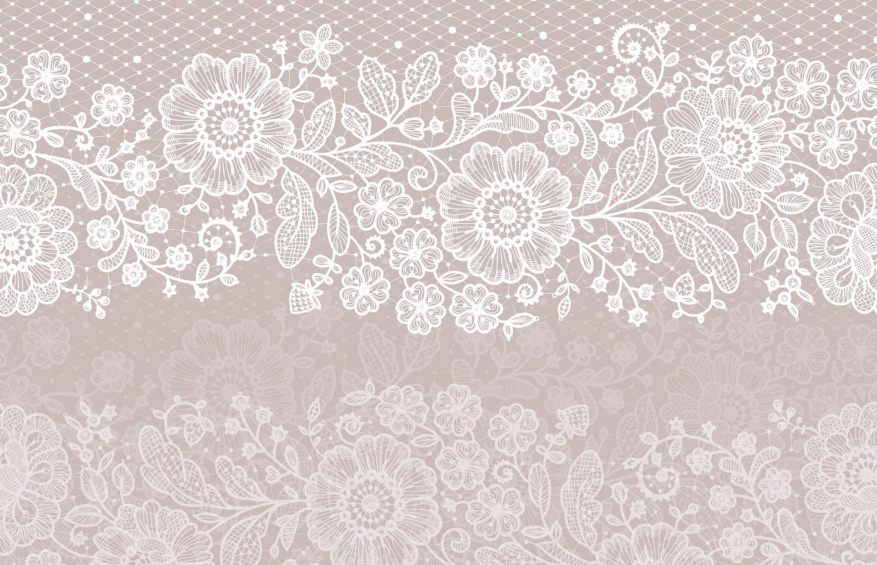 «ДЕТСКИЙ САД ОБЩЕРАЗВИВАЮЩЕГО ВИДА № 53»ГОРОДСКОГО ОКРУГА ГОРОД САЛАВАТ РЕСПУБЛИКИ БАШКОРТОСТАНПРОЕКТ НА ТЕМУ: «Приобщение детей старшего дошкольного возраста к истокам русской народной культуры, через ознакомление с народной куклой»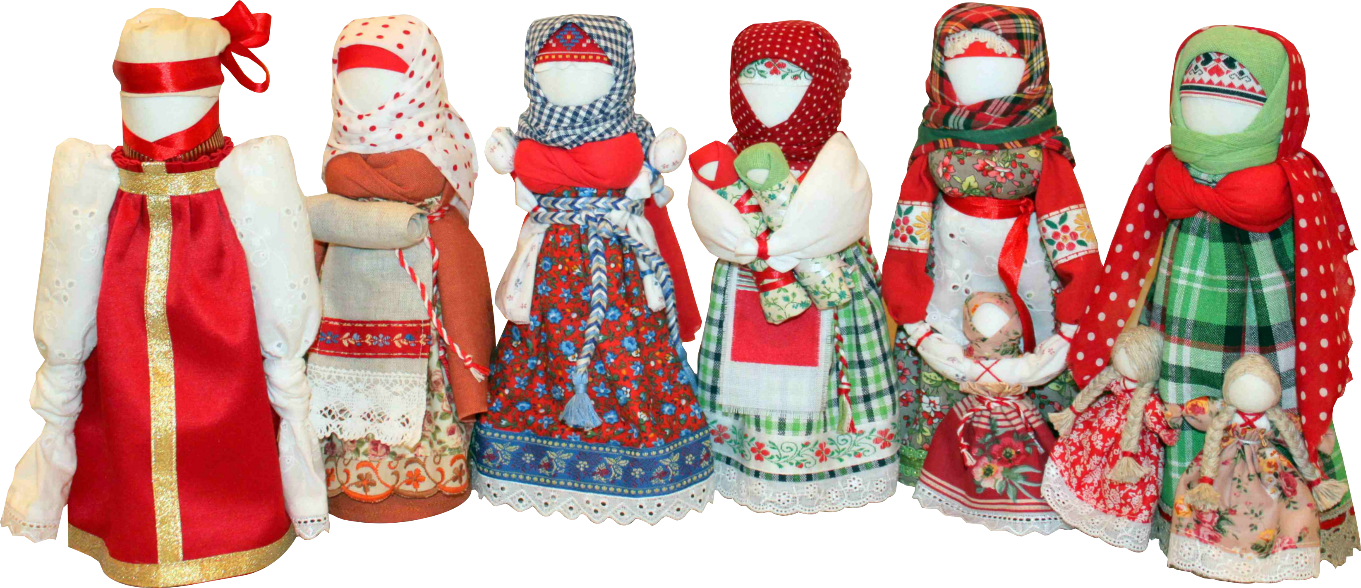 Автор проектавоспитатель: Хафизова Т.Н.2019 г.К народным традициям должноБыть величайшее внимание, Их надо изучать и воспринимать всей душой, их надо осваивать.А.Б.СалтыковТип проекта: долгосрочный.Цель проекта:Формирование интереса к истории возникновения кукол, исследовательской деятельности, приобщение дошкольников к истокам русской народной культуры. Развитие семейного творчества и сотрудничества семьи и дошкольного образовательного  учреждения.Задачи проекта:Обучающие: Познакомить детей с историей возникновения народной куклы; приобщать к истокам духовной культуры русского народа. Формировать знания о разнообразии и назначении традиционной, русской, тряпичной куклы.  Формировать умение  детей изготовлять  куклы своими руками с помощью родителей и педагогов. Показать связь между всеми видами народного творчества, народными промыслами, русским фольклором. Способствовать проявлению и развитию у детей творческих способностей, опираясь на богатые традиции русского народа. Развивающие:  Развивать все компоненты устной речи. Развивать  умение  проявлять фантазию и творчество.  Развивать воображение, художественный вкус, моторику рук. Воспитывающие: Воспитывать у детей интерес к народной кукле, бережное отношение к культуре своего народа, уважение к национальным традициям.Актуальность проекта: Наши дети должны хорошо знать не только историю Российского государства, но и традиции национальной культуры, осознавать, понимать и активно участвовать в её возрождении; развиваться, как личность любящая свою Родину, свой народ и всё, что связано с народной культурой.Игровая культура народа формировалась на протяжении многих веков, передавалась из поколения в поколение, отражала различные стороны традиционной культуры, семейного и общественного быта. Дети самого разного возраста старались создать своими руками простую и в то же время многофункциональную игрушку. В наши дни народная кукла почти исчезла из быта, информация о ней в значительной степени утрачена. Кукла известна с глубокой древности. Всюду, где бы ни селился человек, кукла — неизменный его спутник. Она проста, но в этой простоте таится загадка. Традиционные народные куклы служили оберегами, являлись непременными атрибутами праздничных обрядов. Некоторые куклы изготавливались для совершения обряда, а другие бережно хранились в сундуках, и передавались из поколения в поколение. В стародавние времена кукла сопровождала человека на протяжении всей жизни: встречала новорождённого  в колыбели, помогала в тяжёлые времена, принимала на себя болезни, оберегала от злых сил. Игры с куклами поощрялись взрослыми, ведь с их помощью ребёнок познавал себя и мир, учился вести хозяйство, обретал образ семьи. « Кто в куклы не играет, тот счастья не знает», гласит народная поговорка. Богатая традиция и разнообразие народной куклы вдохновила меня на создание проекта «Народная кукла», посвящённого кукле. Ведь кукла рассказывает о традициях нашего народа, воспитывает в человеке доброту, любовь и сострадание, учит понимать чувства другого человека, его внутренний мир. Такую народную куклу не купить в магазине!Вид проекта: информационно-творческий.Срок реализации: октябрь – апрель.Участники проекта: дети старшей группы, воспитатели, музыкальный руководитель,  родители.Возраст детей: 5 – 6 лет.Ожидаемый результат:  Формирование знаний об истории русской народной куклы, материалах, инструментах необходимых для изготовления разнообразных кукол. Совершенствование познавательно-исследовательской деятельности детей старшего дошкольного возраста. Приобретение детьми навыков социального общения с взрослыми и со сверстниками. Повышение интереса дошкольников к культуре русского народа. Создание необходимых условий для ознакомления детей с тряпичной куклой. Развитие умения детей самостоятельно создавать тряпичную  куклу. Воспитание в детях любви и уважения к народным традициям . Этапы работы над проектом:1 этап – подготовительный – сбор информации из различных источников. Создание развивающей среды в группе, мониторинг участников проекта.2 этап – технологический – постановка целей и задач проекта, разработка программы деятельности:  Изучение образовательных технологий и методической литературы по данной проблеме; Изучение технологий изготовления народной куклы; Разработка форм работы с детьми, родителями; Анкетирование родителей «Как и во что вы играете со своими детьми» Разработка перспективного плана по теме «Народная кукла»; Разработка конспектов ООД  и целевых прогулок, экскурсий; Разработка и изготовление практического материала для практической деятельности.3 этап – реализация проекта – содержание проекта.4 этап – завершающий – создание мини-музея, календарь народной куклы, самоанализ, обобщение опыта работы по проекту.Ожидаемый результат: Если в ходе реализации проекта дети приобретут знания о культуре и традициях русского народа, об истории русской народной тряпичной куклы, будут знать различные виды тряпичных кукол, проявлять интерес к истории своего народа и отражать свои впечатления в продуктивной деятельности, то можно считать, что цель и задачи проекта выполнены.ПриложениеПерспективный план работы по проектной деятельностина 2019-2020 год в старшей группеСЕНТЯБРЬ• Беседа на тему "Как появились куклы" – познакомить детей с историей появления народной куклы и тремя основными группами кукол (обереги, игровые, обрядовые).• Чтение и заучивание стихотворений о кукле.• Изготовление детьми игровой куклы “Пеленашка” по схеме. • Изготовление куклы совместно с родителями «Зерновушка».• Консультация для родителей “Кто в куклы не играл, тот счастья не видал”.ОКТЯБРЬ• Беседа о мире кукол и просмотр презентации “Русская народная кукла” – познакомить с тремя основными группами кукол (игровые, обрядовые, куклы-обереги). • ООД по образовательной области «Познание» (Окружающий мир) «Обрядовые куклы». • Изготовление куклы «Десятиручка».НОЯБРЬ• Беседа на тему: Кукла «Параскева Пятница». • Знакомство с куклами разных народов.• Игры детей с народными тряпичными куклами. • Раскрашивание шаблонов народных кукол.• Изготовление куклы «Параскева Пятница».• Консультация для родителей “История народной куклы”.ДЕКАБРЬ• Беседа на тему: История происхождения куклы «Коляда».• Составление творческих рассказов “Моя любимая игрушка”.• ООД по образовательной области «Художественное творчество» (Рисование) “Кукла моей мечты”.• Консультация для родителей “Роль куклы в воспитании дошкольников”.• Разучивание танца “Кукла”. • Разучивание стихов о кукле. • Изготовление самодельной куклы из пластиковых бутылок совместно с родителями.• Изготовление куклы «Коляда».ЯНВАРЬ• Беседа на тему: История происхождения куклы «Рождественская коза».• Презентация « Куклы, в которые играли наши бабушки»• ООД по образовательной области «Познание» (Окружающий мир) «Знакомство с русским национальным костюмом и тканями».• Рассматривание книг, иллюстраций, фотографий с народными куклами.• Консультация для родителей «Роль родителей в возрождении русских традиций» • Изготовление куклы «Рождественская коза». ФЕВРАЛЬ• Беседа на тему: «Масленица».• Презентация « Народные гуляния»• ООД по образовательной области «Познание» (Окружающий мир) «Знакомство с русскими традициями».• Рассматривание книг, иллюстраций, фотографий с народными куклами.• Консультация для родителей «Декоративно прикладное искусство — детям».• Изготовление куклы «Масленица».МАРТ• Беседа на тему: «Весенние обряды».• Презентация « Народные гуляния»• ООД по образовательной области «Художественно-эстетическое развитие» «Радуница».• Рассматривание книг, иллюстраций, фотографий с народными куклами.• Консультация для родителей "Семья глазами ребенка" • Изготовление куклы «Птица Радуница», «Птички».АПРЕЛЬ• Беседа на тему: «Весенние обряды».• Подвижные игры «Заря-зарница», «Колокольчик», «Золотые ворота» и др.• ООД по образовательной области «Художественно-эстетическое развитие» «Веснянка».• Рассматривание книг, иллюстраций, фотографий.• Консультация для родителей «Декоративно прикладное искусство — детям».• Изготовление куклы «Веснянка».МАЙ• Беседа на тему: «Весенние обряды».• ООД по образовательной области «Художественно-эстетическое развитие» «Радуница».• Рассматривание книг, иллюстраций, фотографий с народными куклами.• Консультация для родителей «Декоративно прикладное искусство — детям».• Изготовление куклы «Кукушечка».ИЮНЬ• Беседа на тему: «Лето». • Подвижные игры «Венок», «Плетень», «Золотые ворота» и др.• ООД по образовательной области «Художественно-эстетическое развитие» «Радуница».• Рассматривание книг, иллюстраций, фотографий с народными куклами.• Консультация для родителей «Игры с детьми на отдыхе в летний период»• Изготовление куклы «Счастье».ИЮЛЬ• Беседа на тему: «Лето», кукла «Купавка».• Подвижные игры «Венок», «Плетень», «Золотые ворота» и др.• ООД по образовательной области «Художественно-эстетическое развитие» «Купавка».• Рассматривание книг, иллюстраций, фотографий с народными куклами.• Консультация для родителей «Речевые игры: Что такое и как в них играть?»• Изготовление куклы «Кубышка-Травница».АВГУСТ• Беседа на тему: Кукла «Жница», «колокольчик».• Подвижные игры «Венок», «Плетень», «Золотые ворота» и др.• ООД по образовательной области «Художественно-эстетическое развитие» «Жница».• Рассматривание книг, иллюстраций, фотографий с народными куклами.• Консультация для родителей «Может ли игра быть лекарством от телесных и душевных недугов?»• Изготовление куклы «Жница».Народные подвижные  игры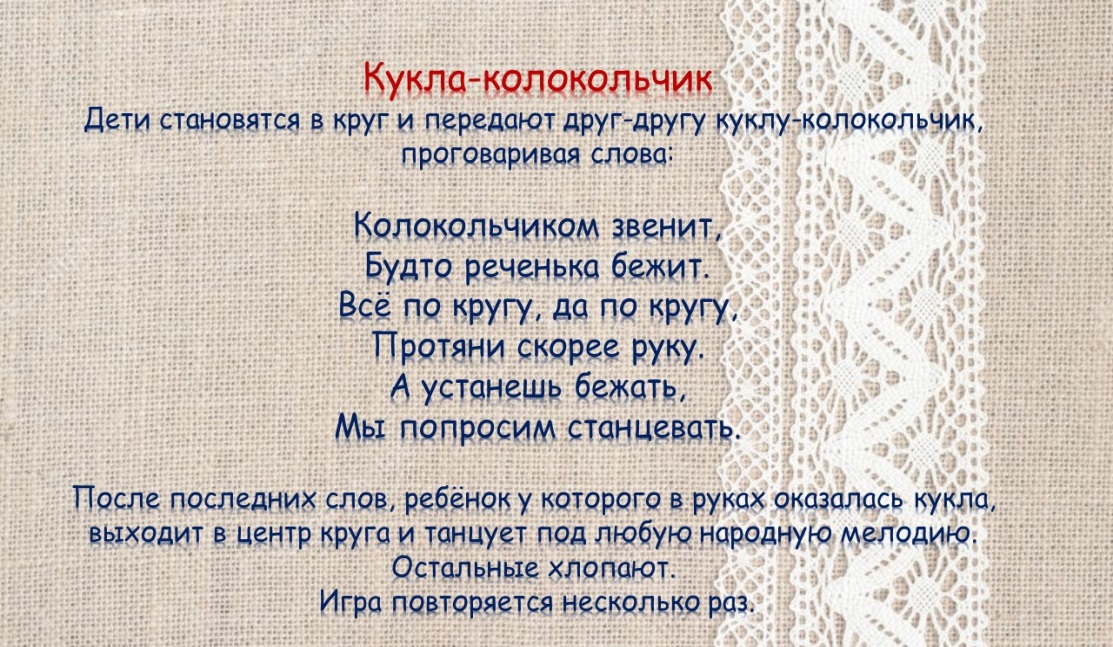 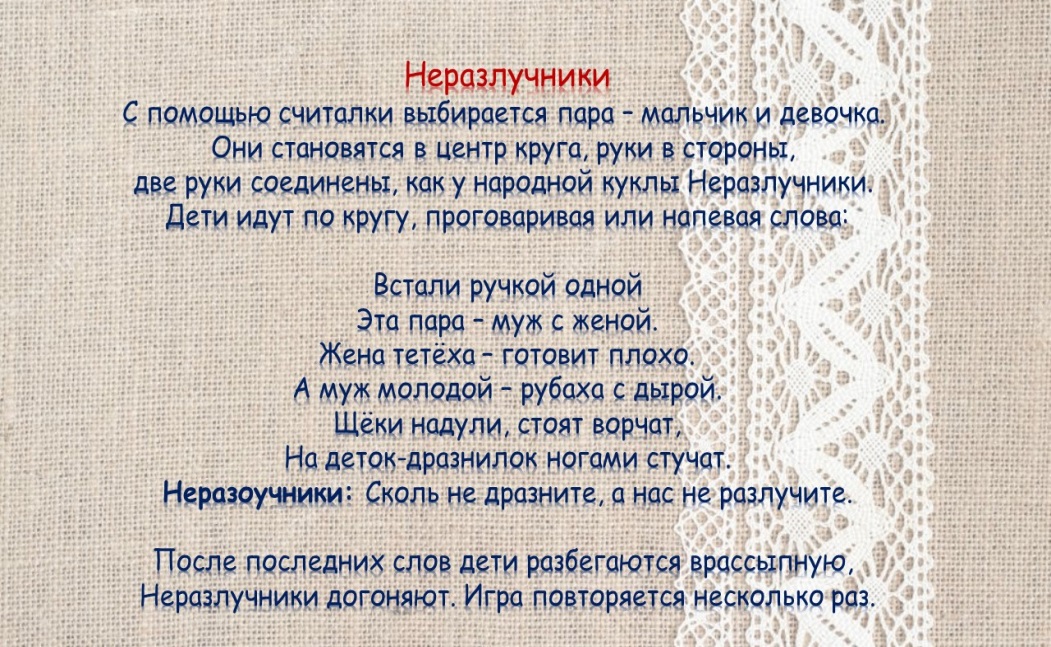 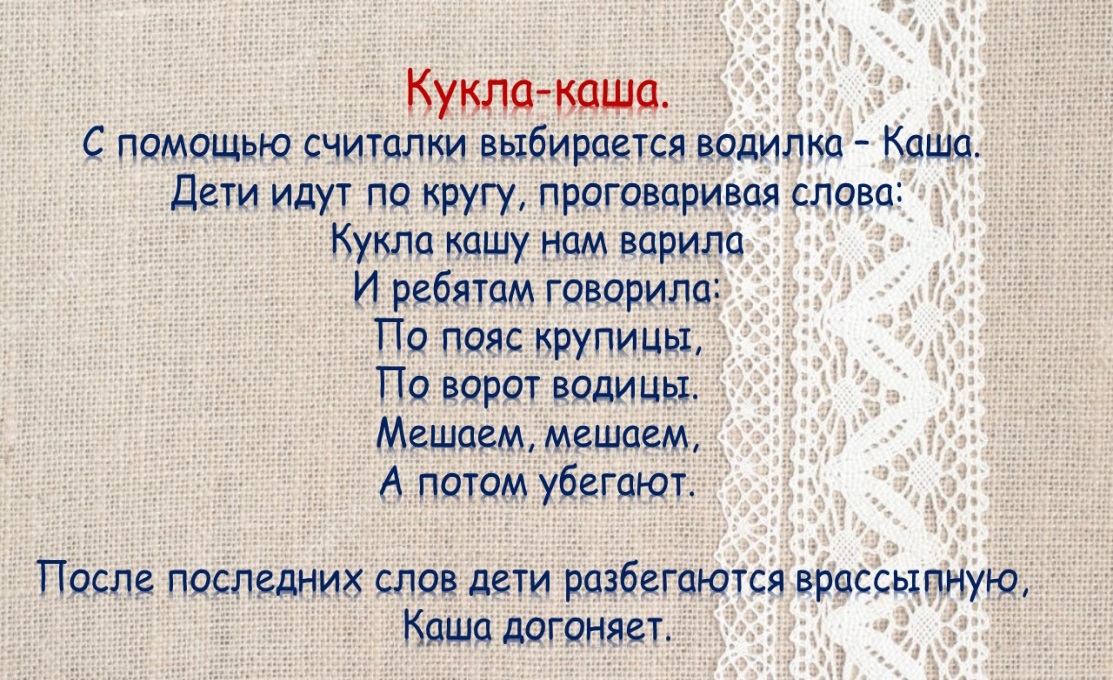 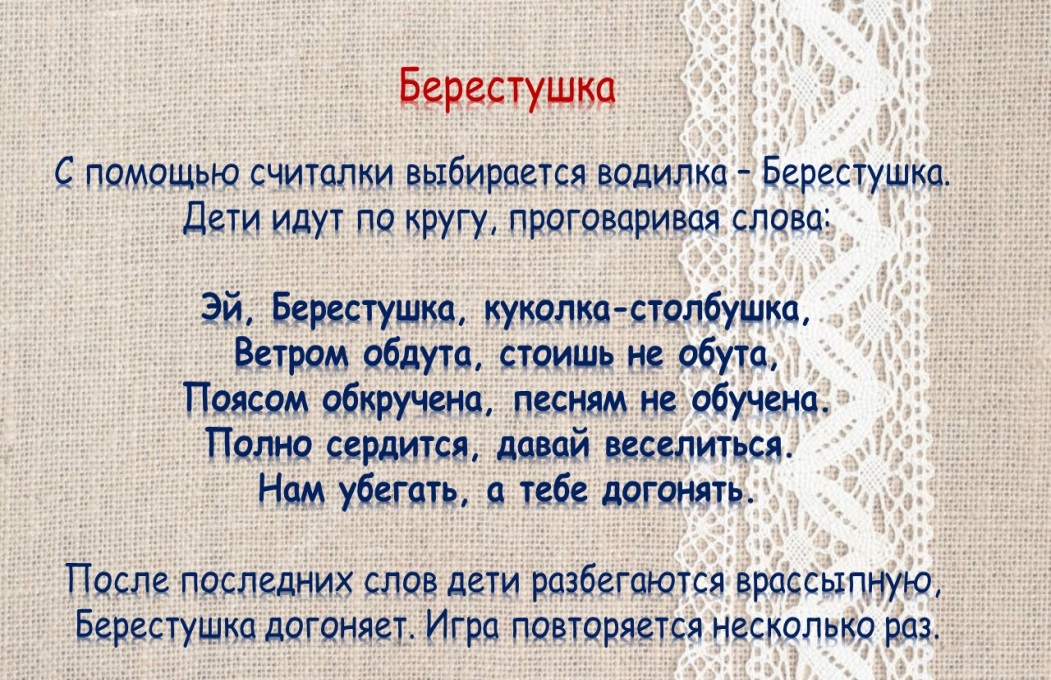 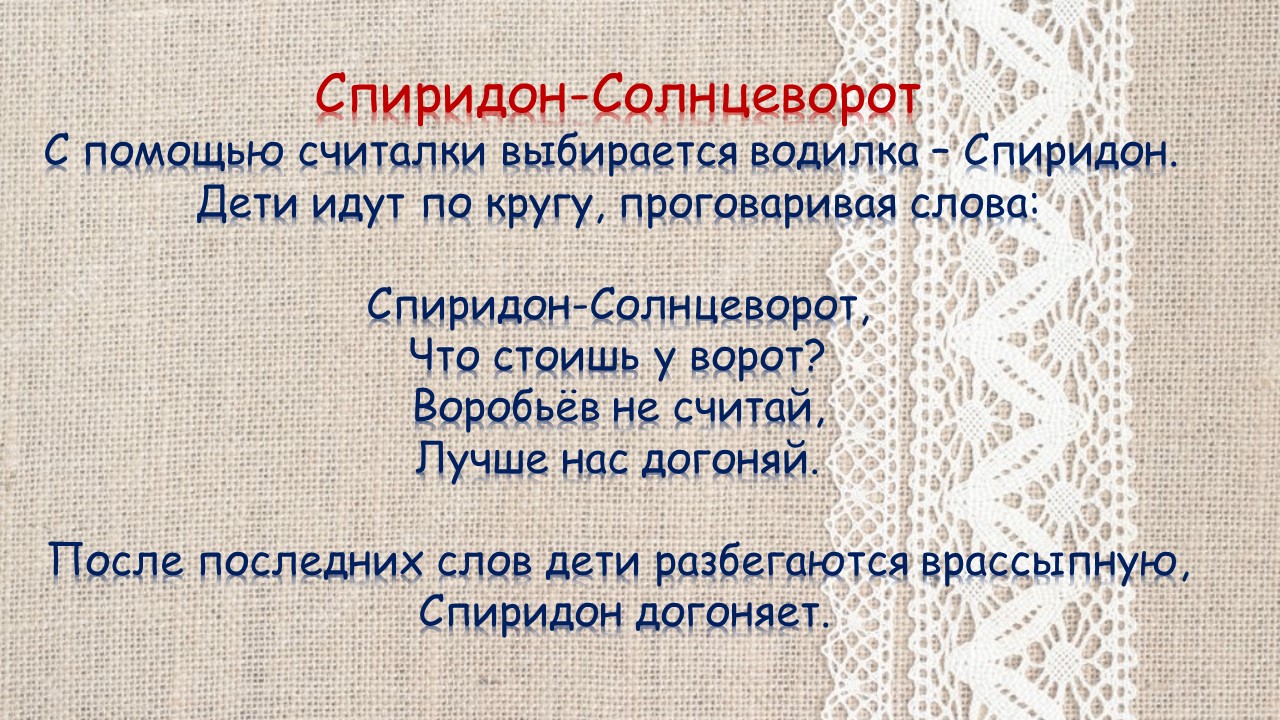 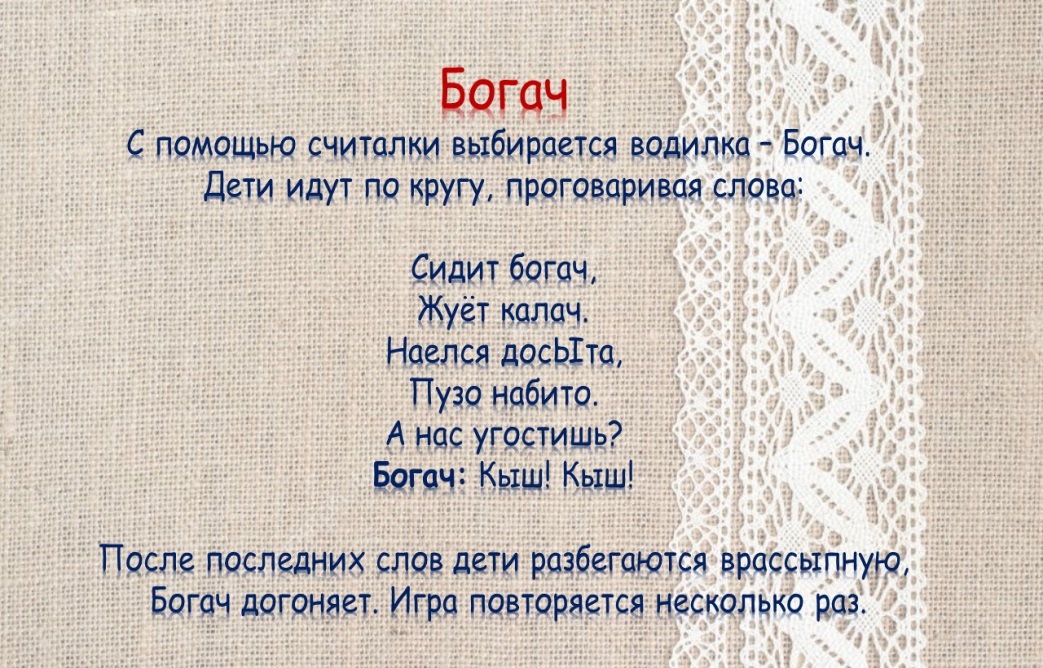 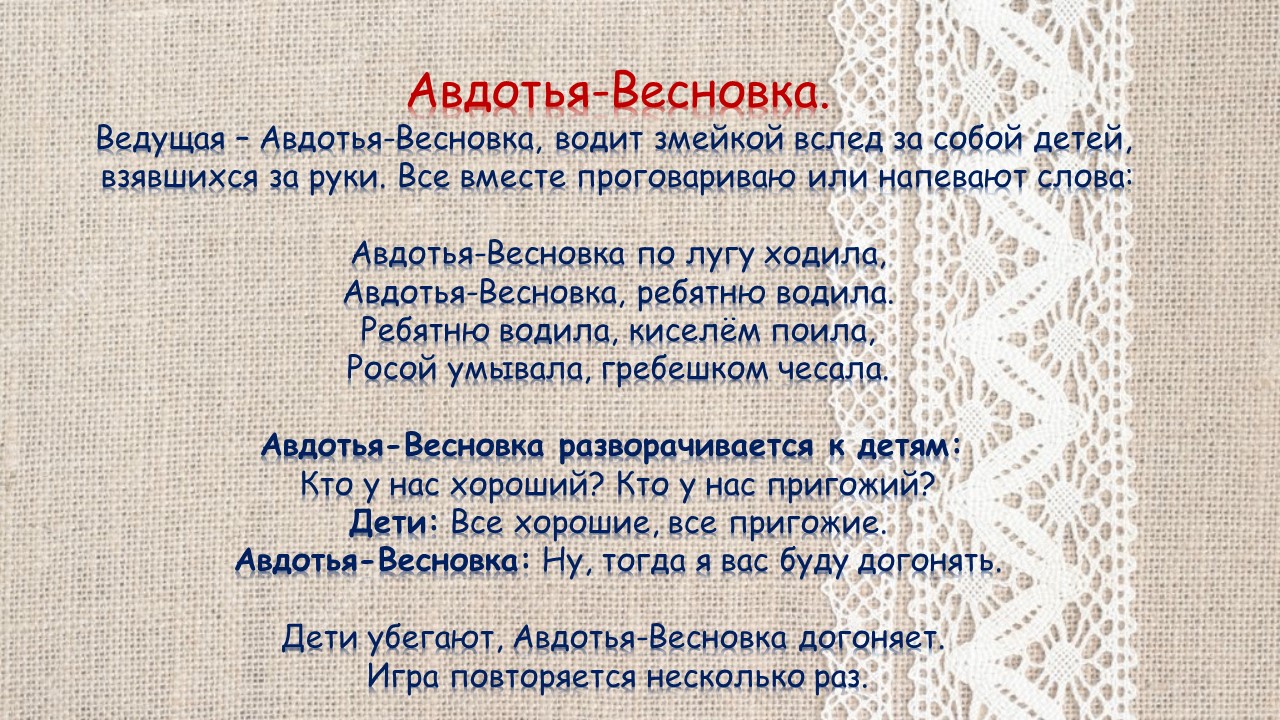 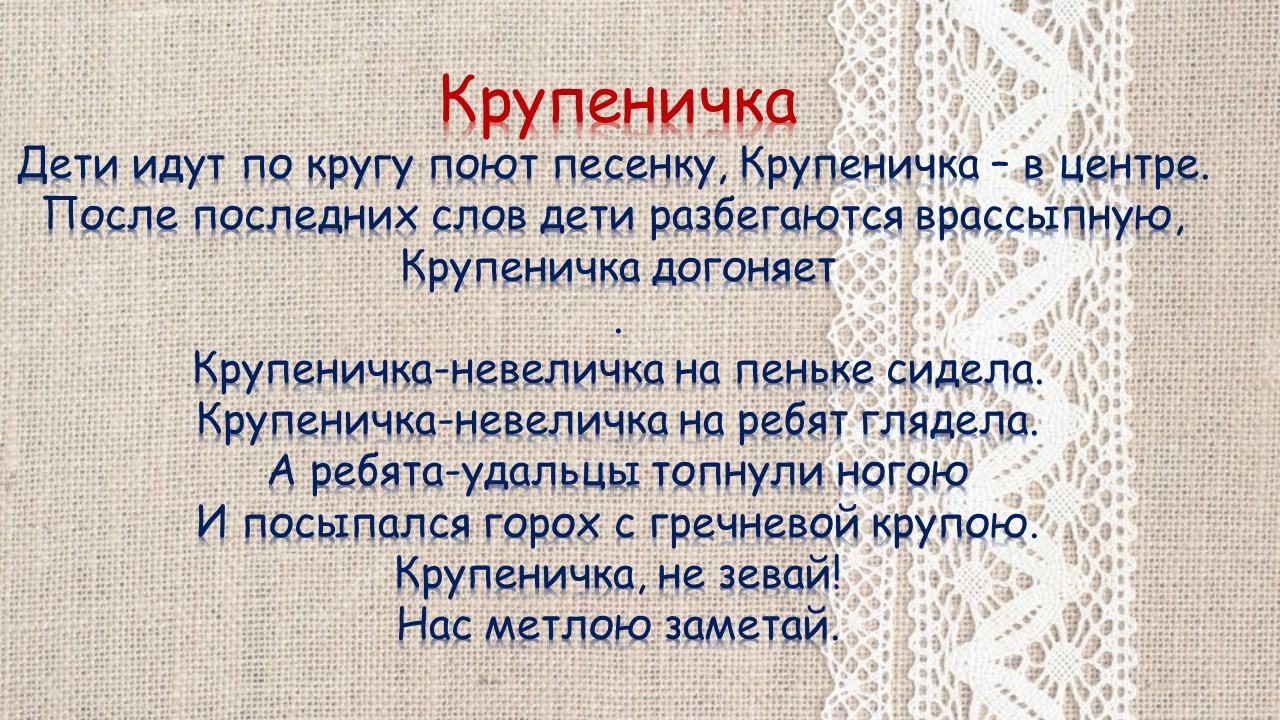 Загадки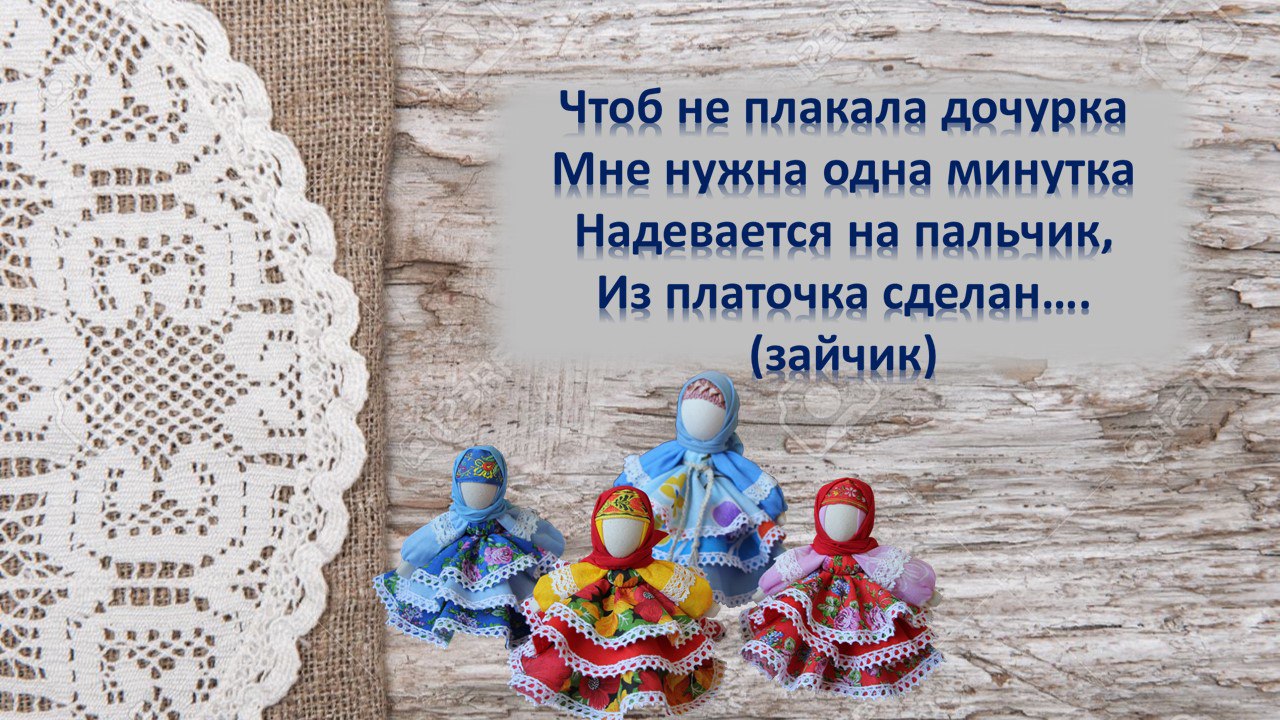 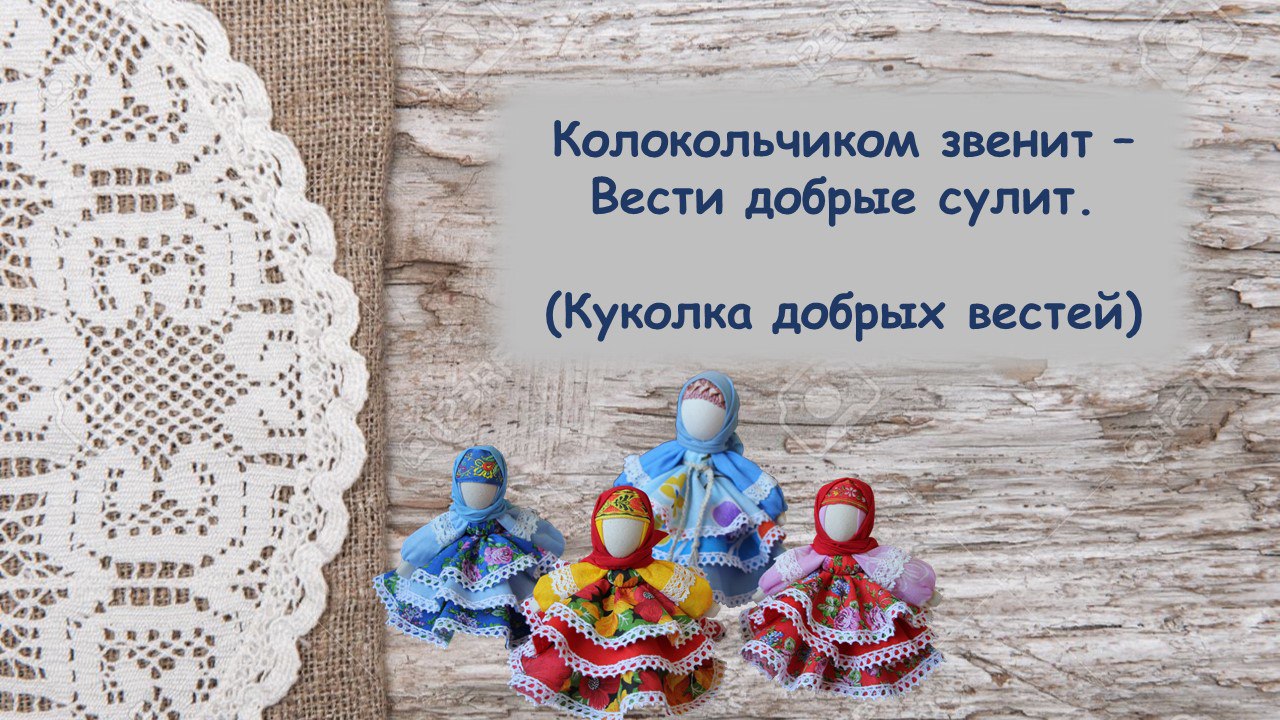 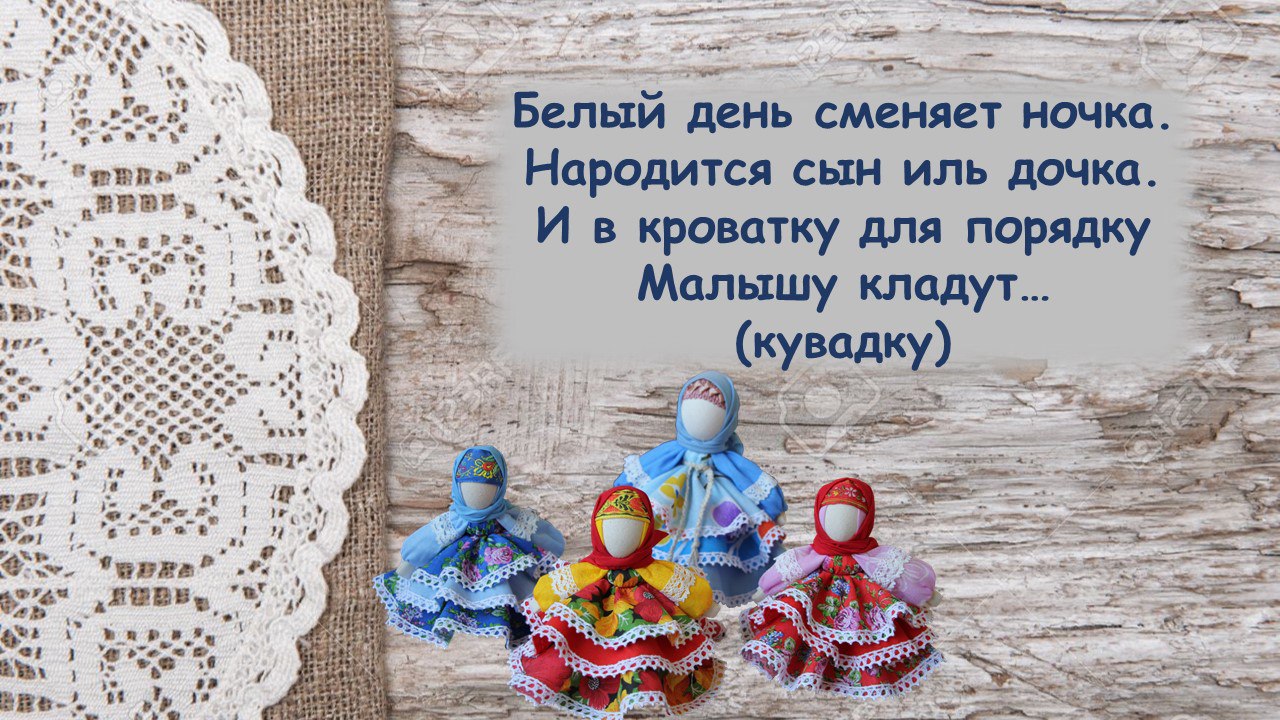 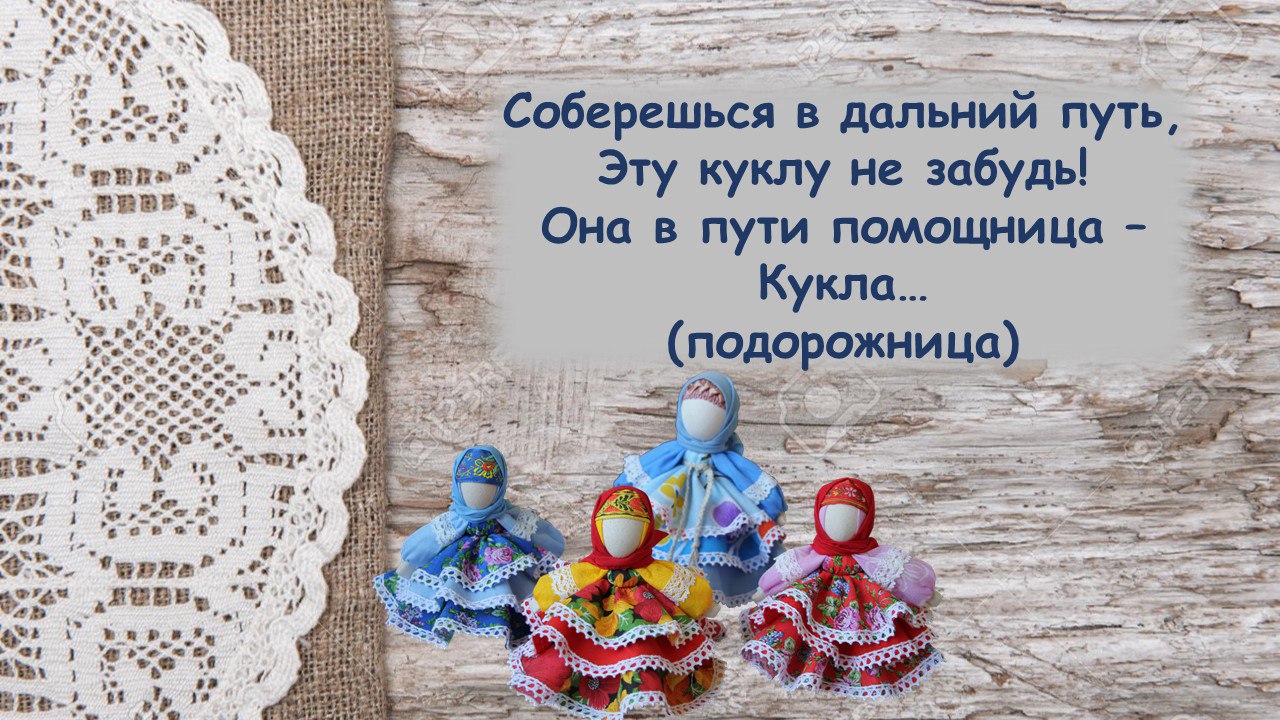 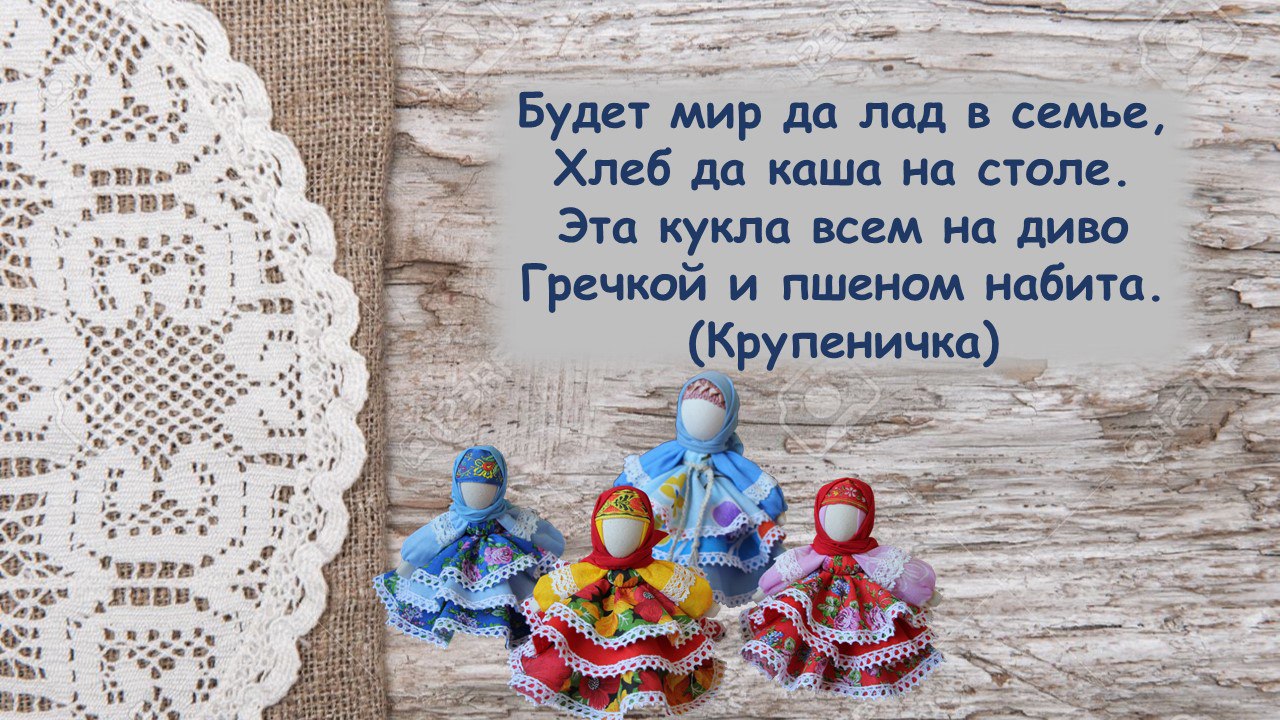 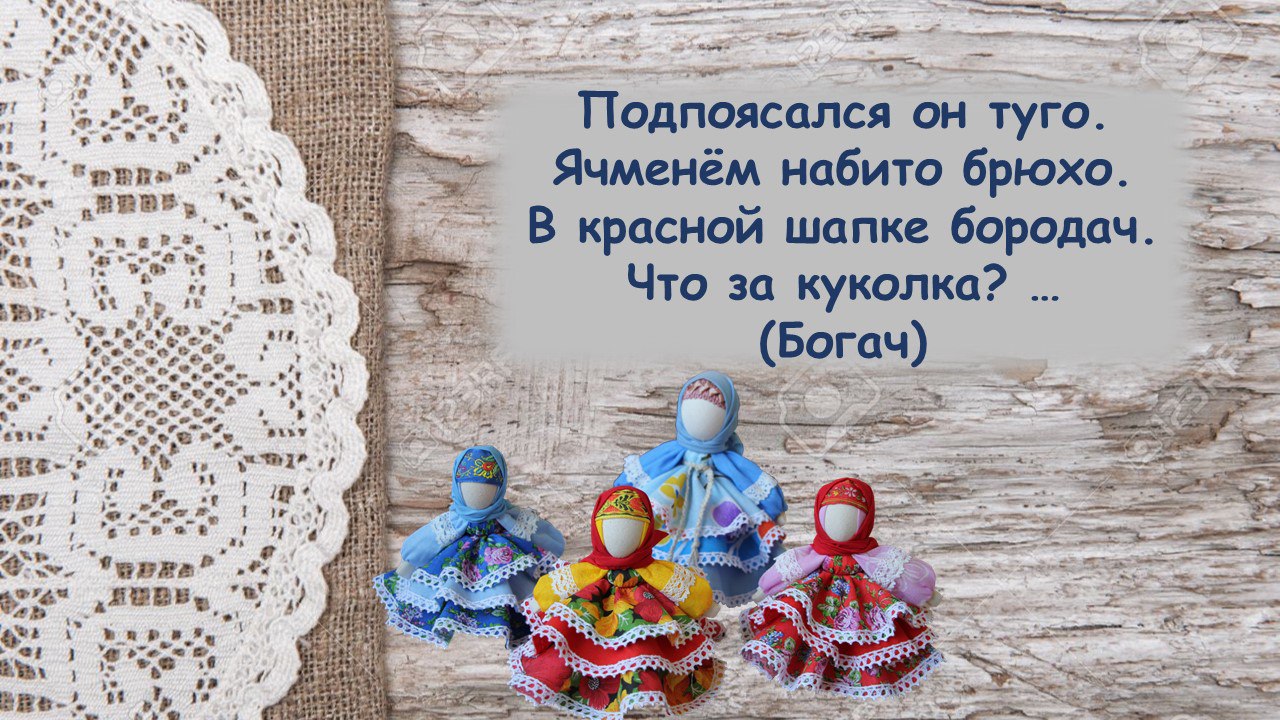 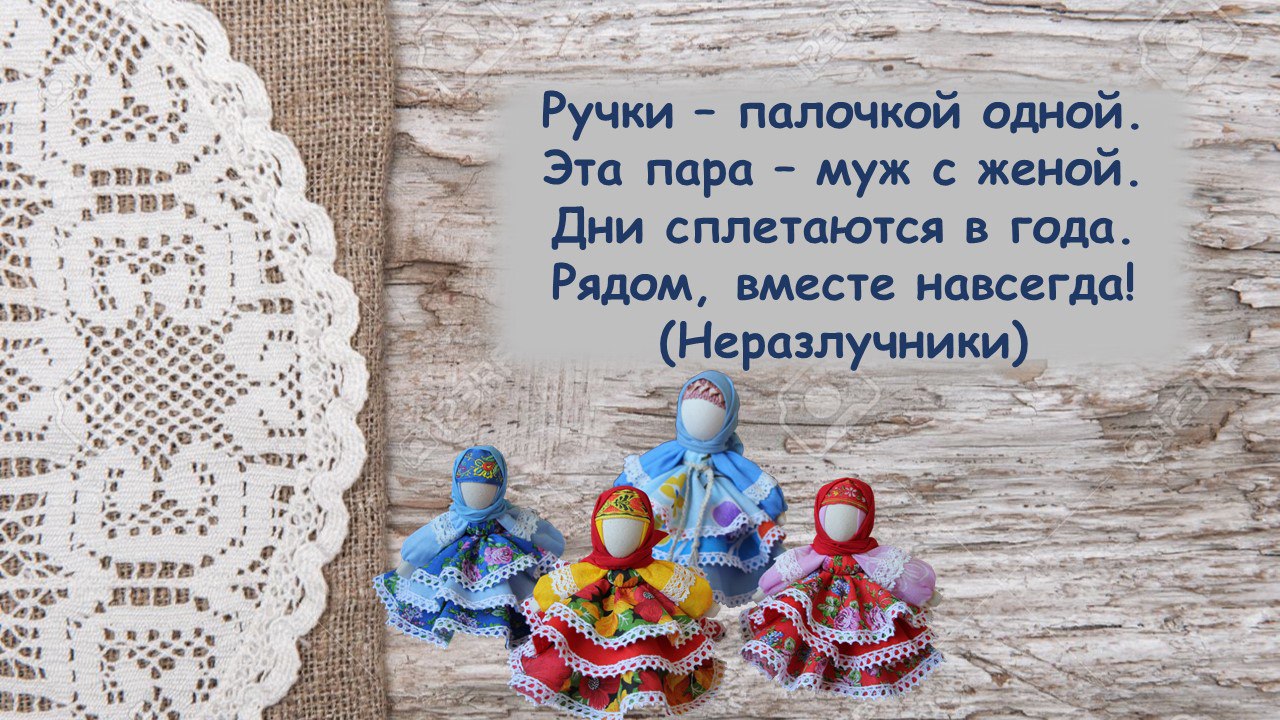 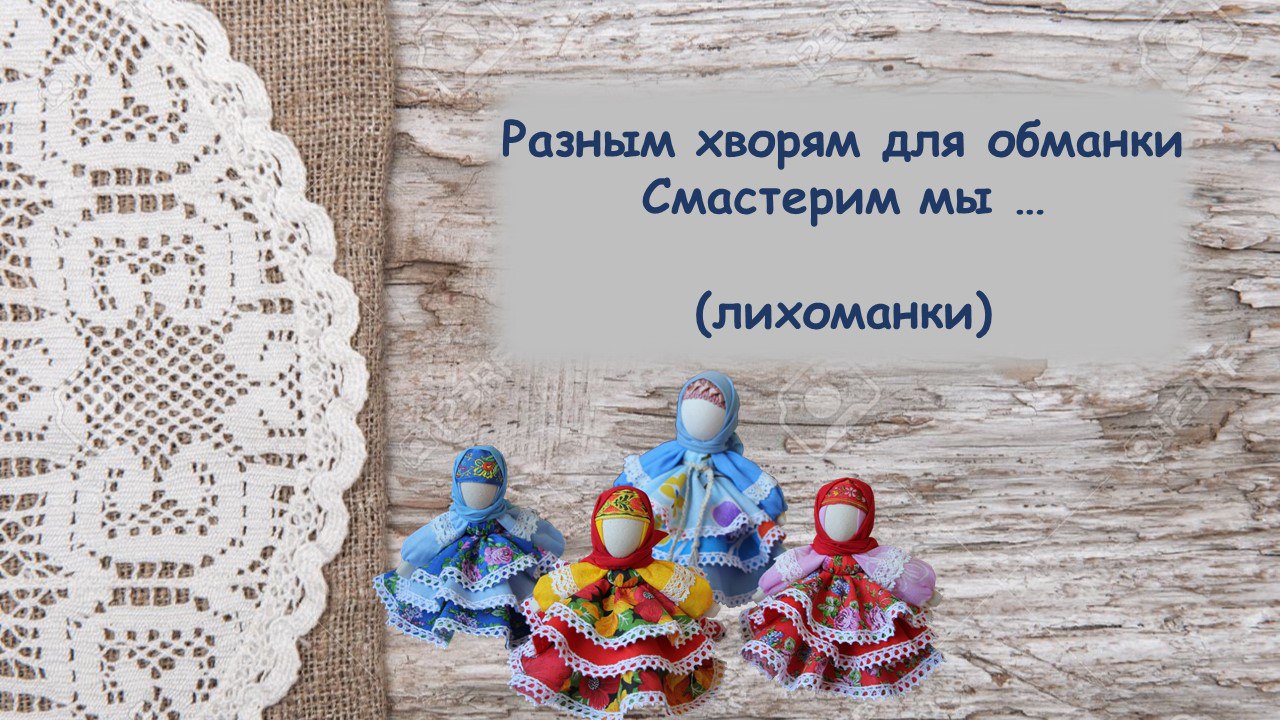 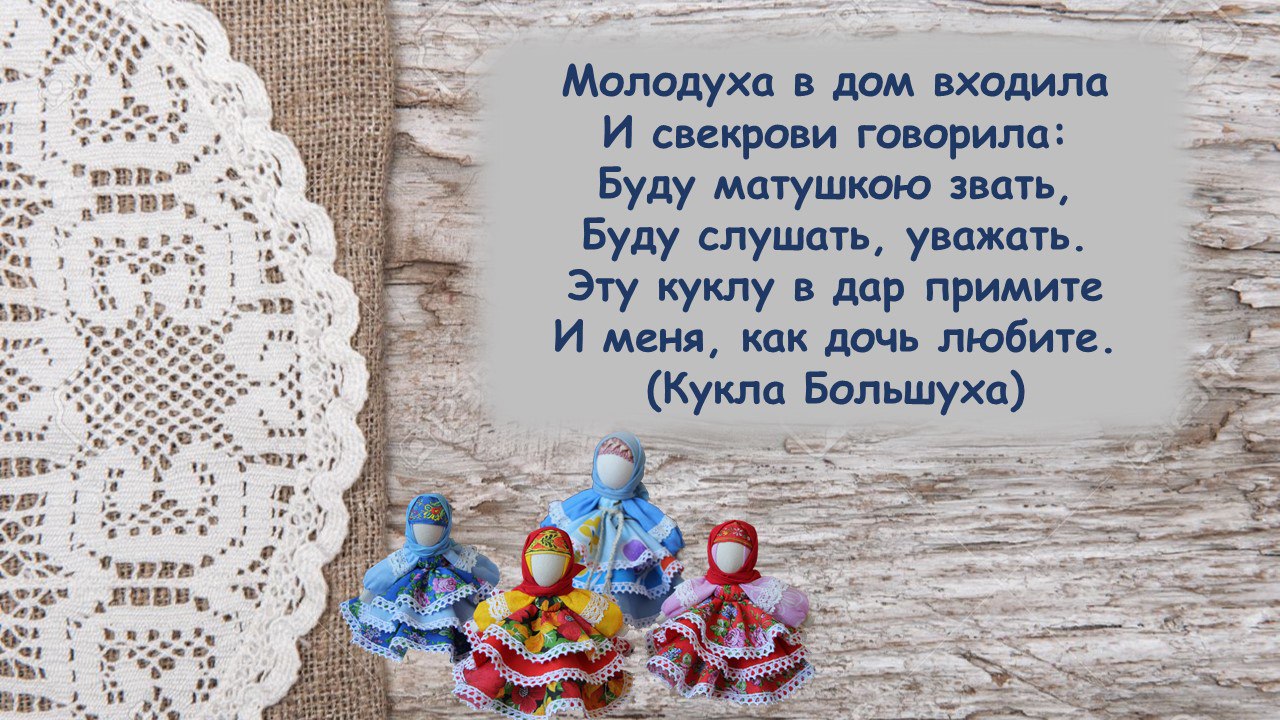 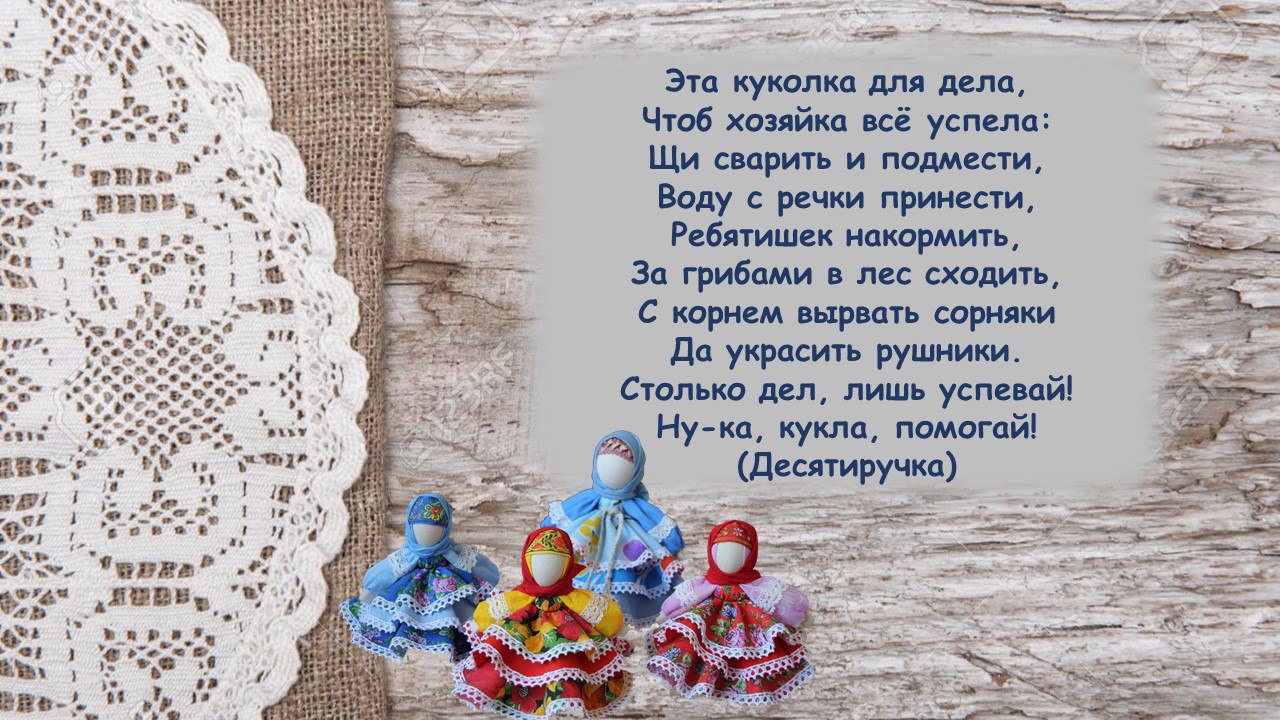 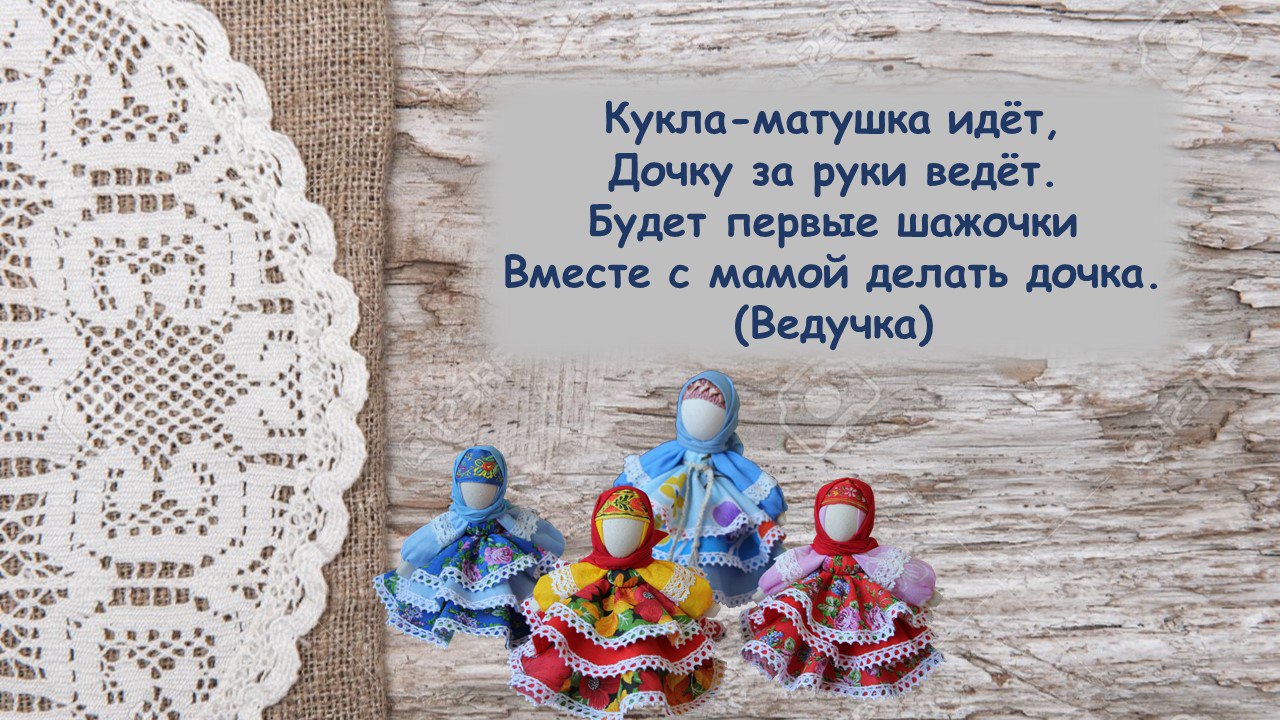 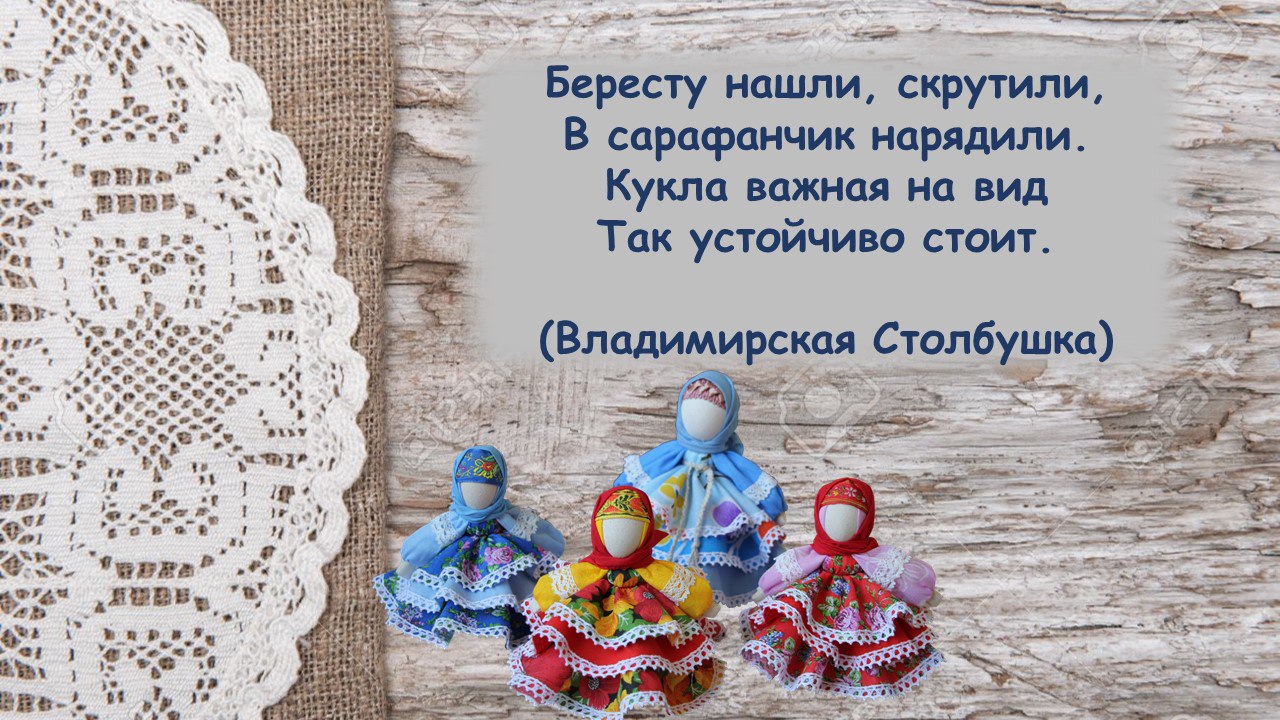 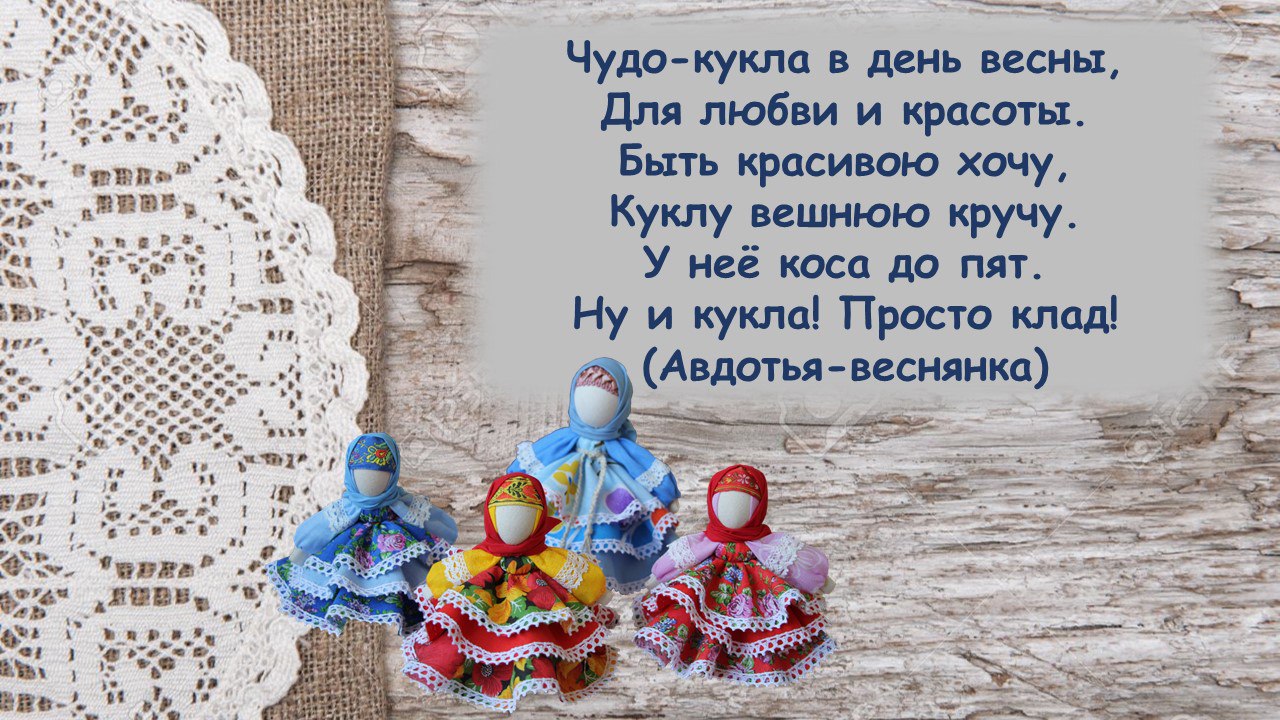 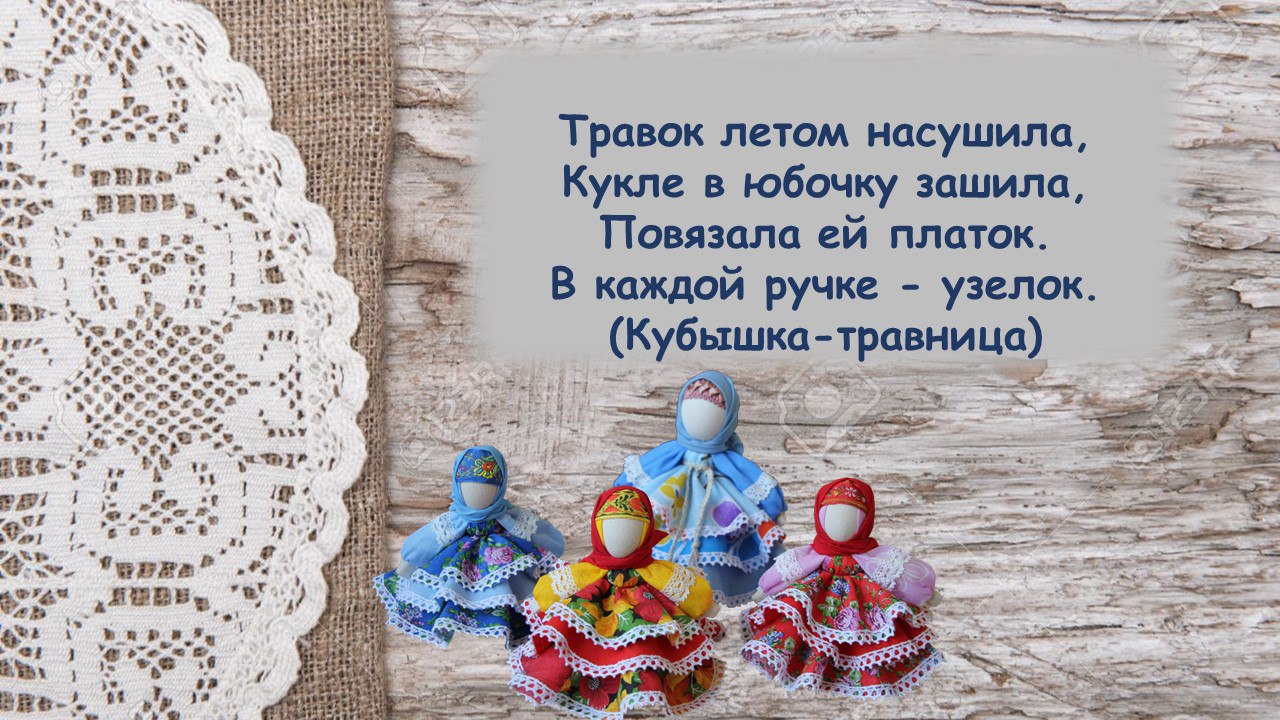 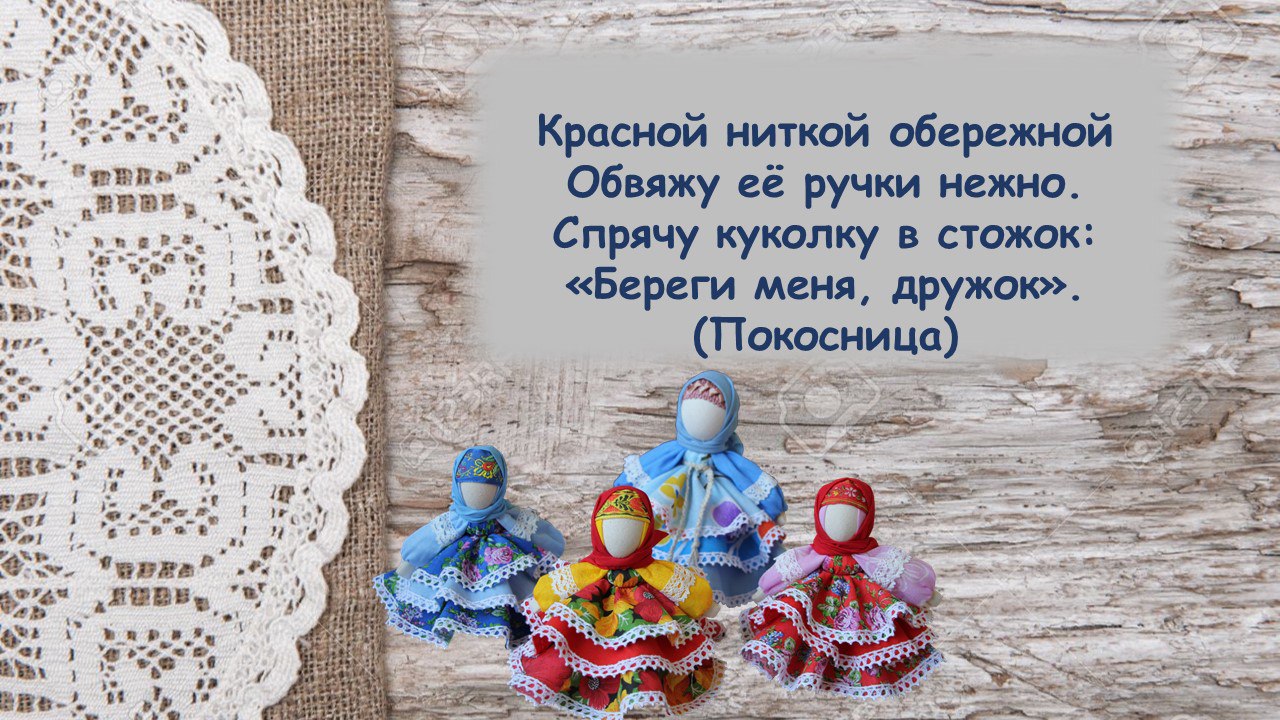 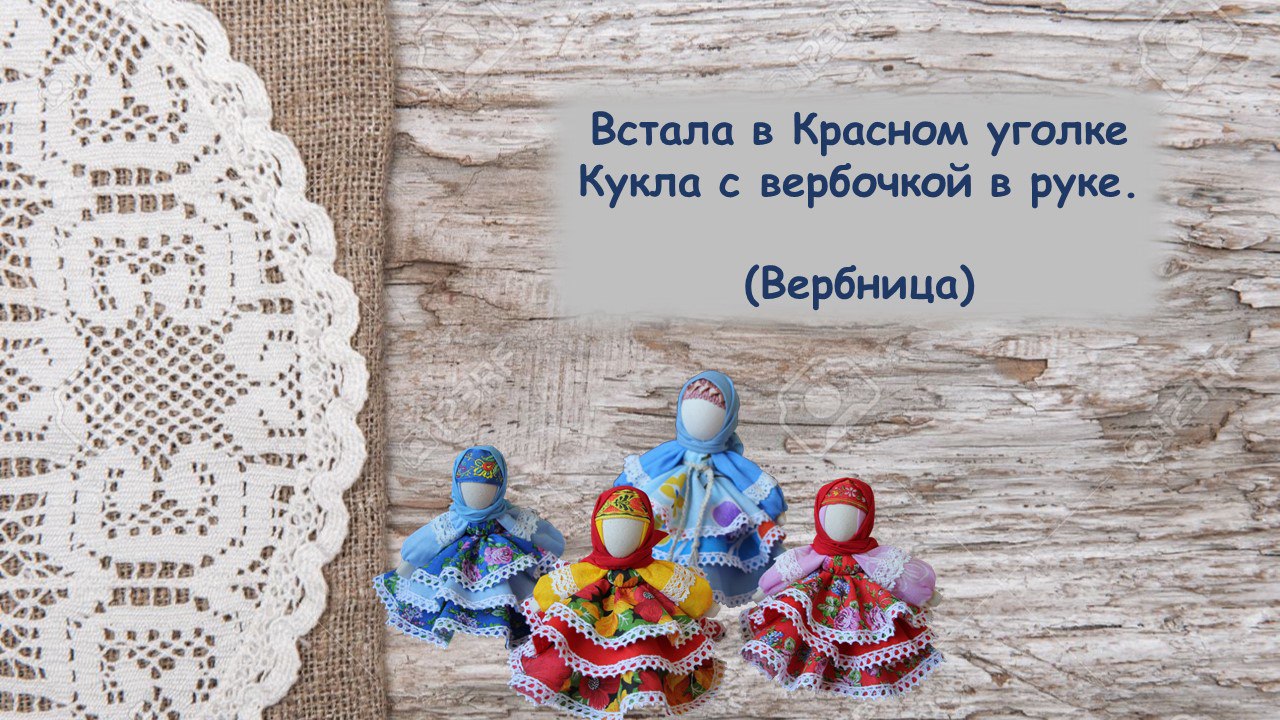 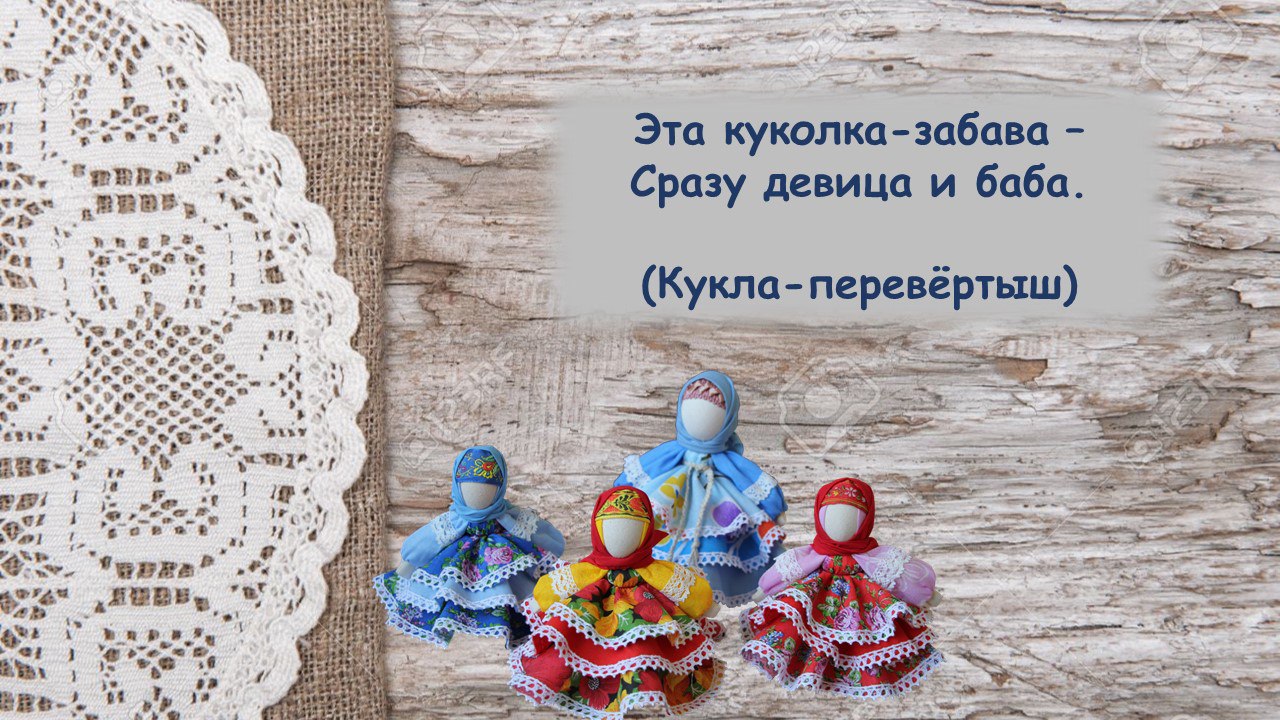 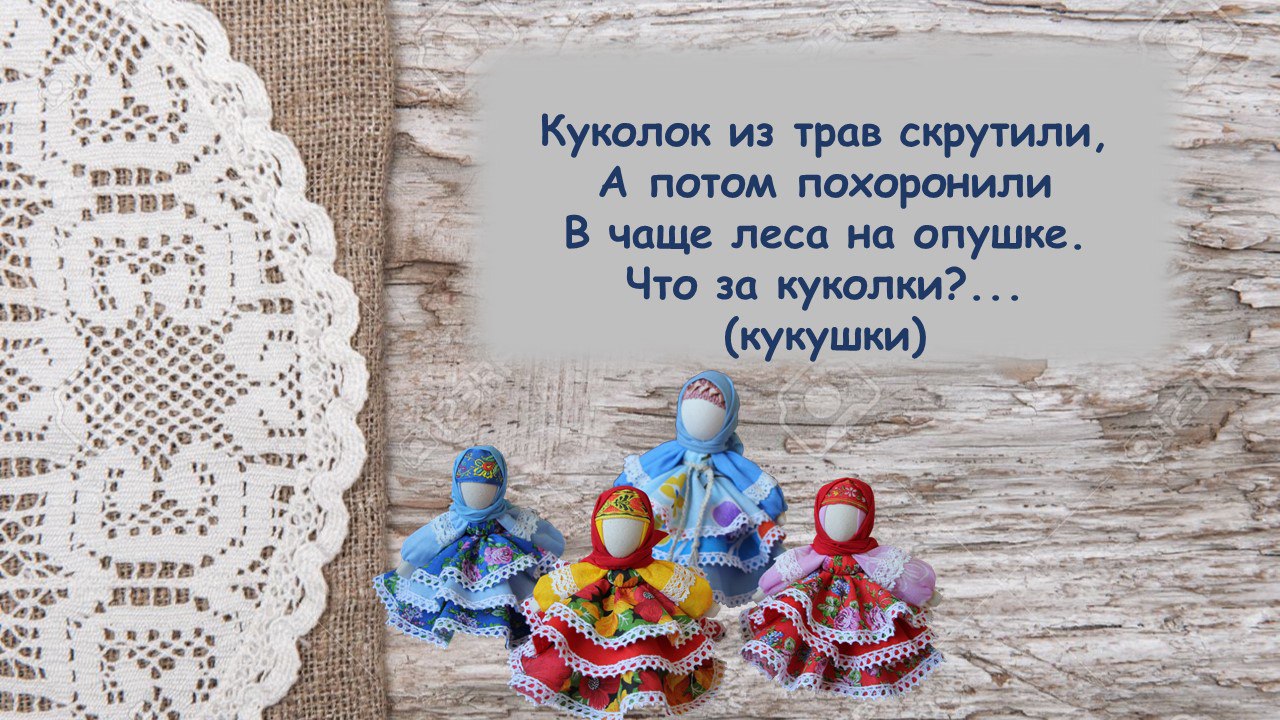 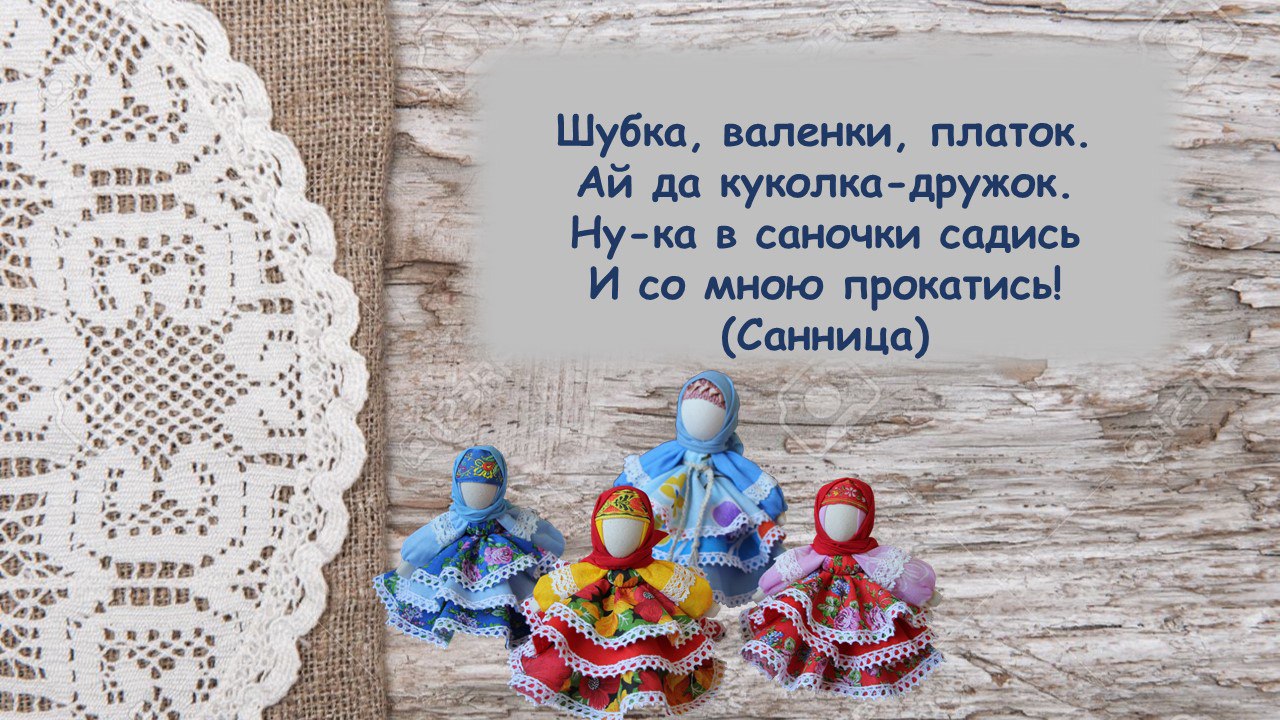 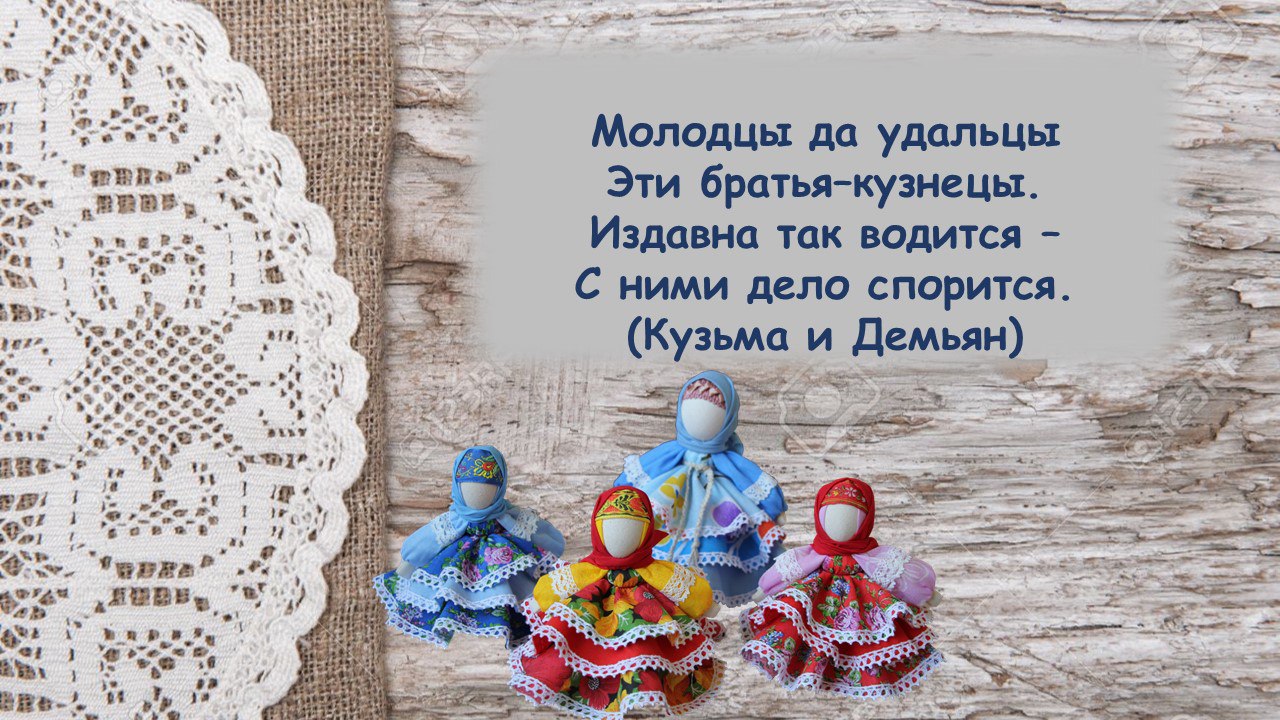 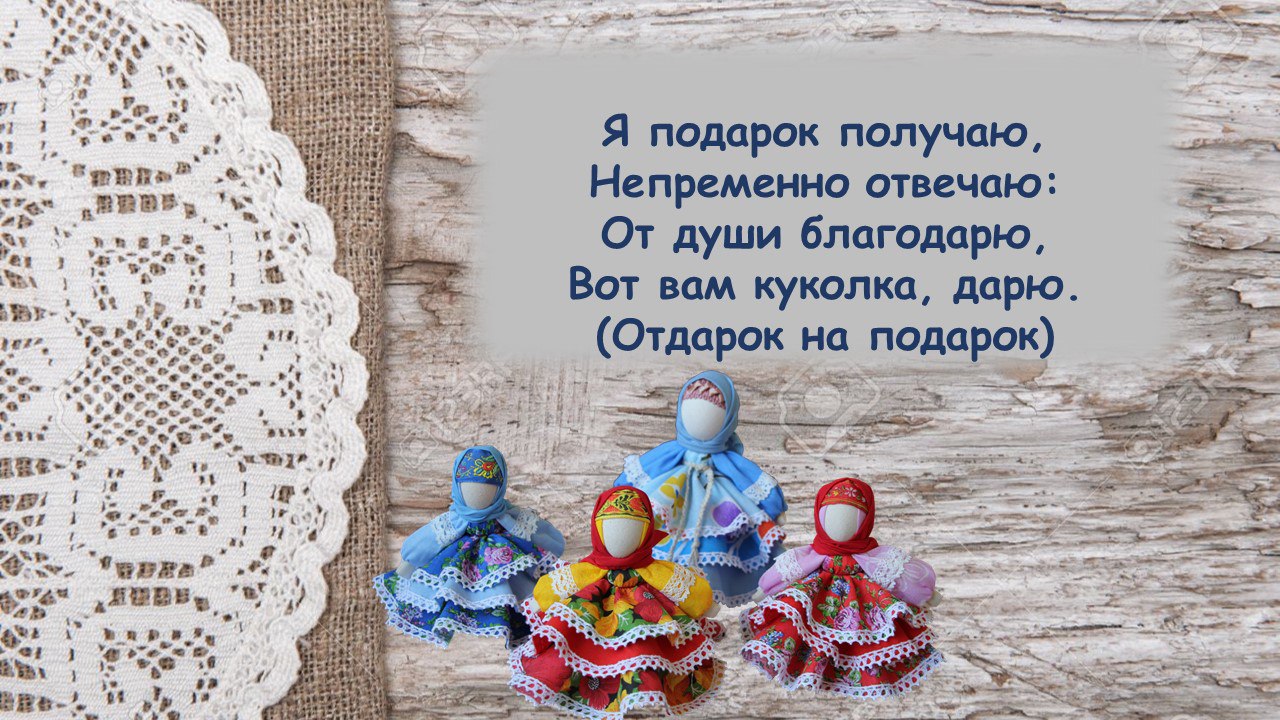 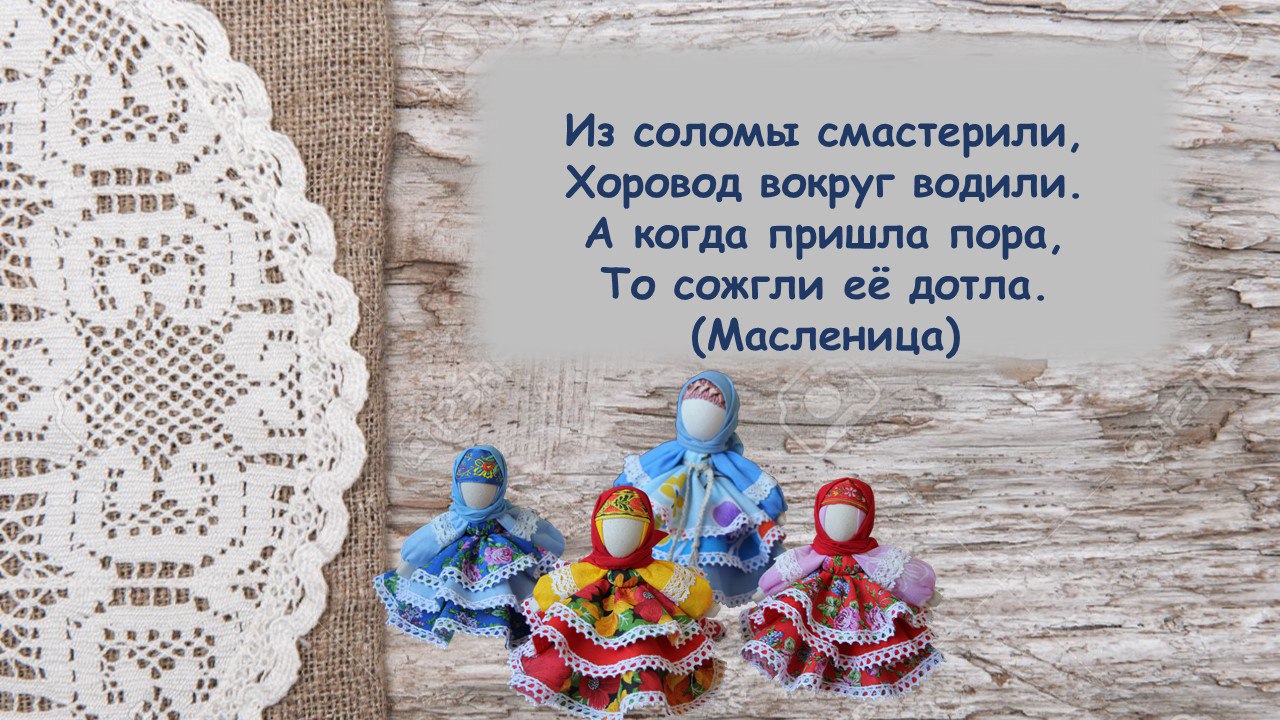 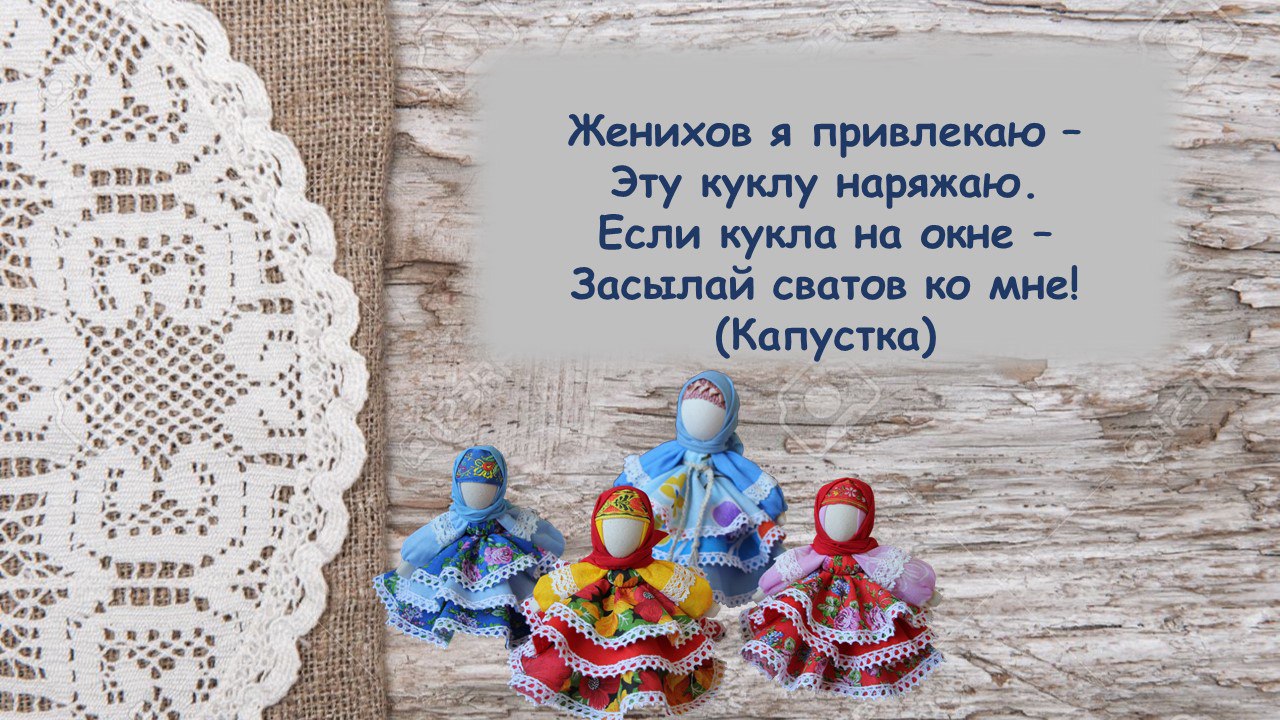 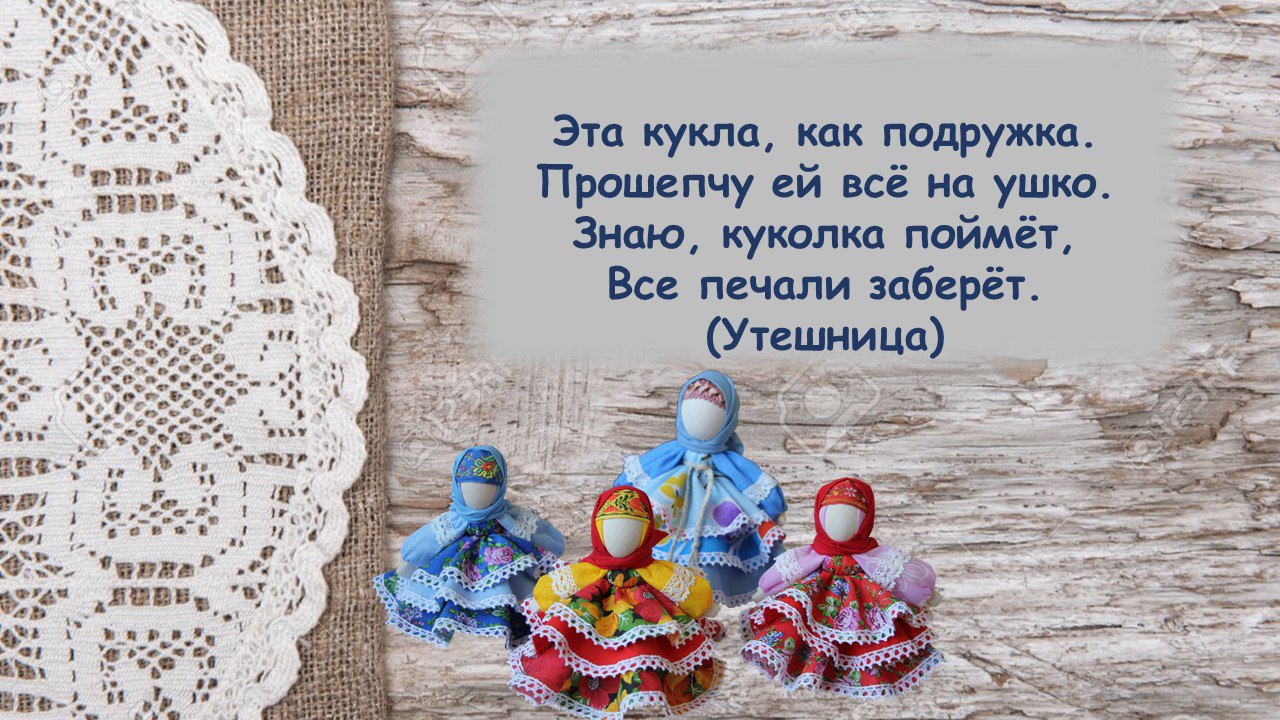 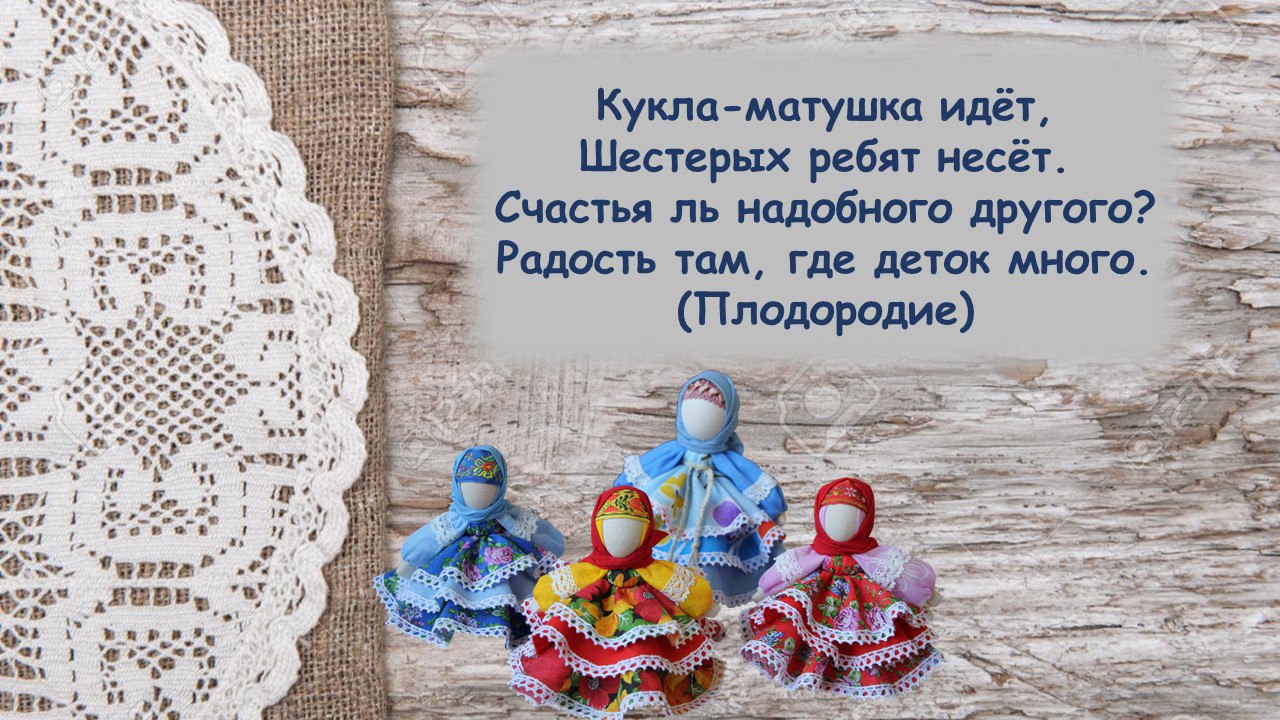 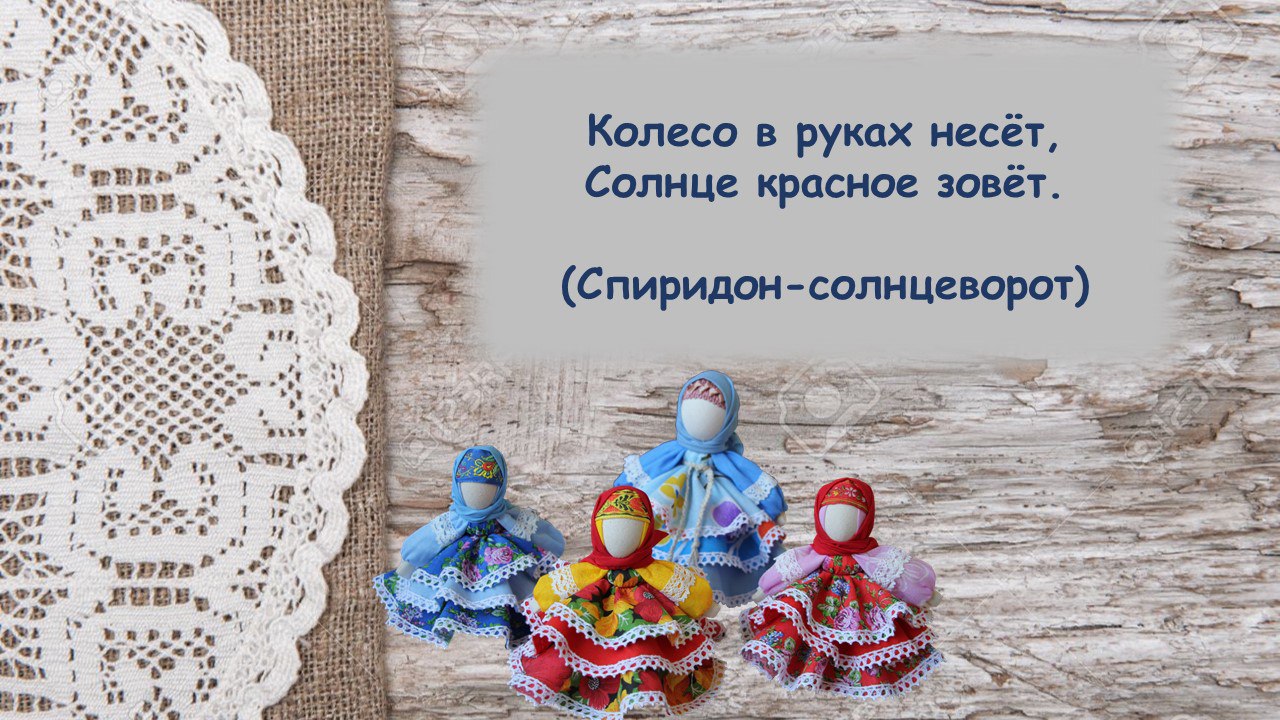 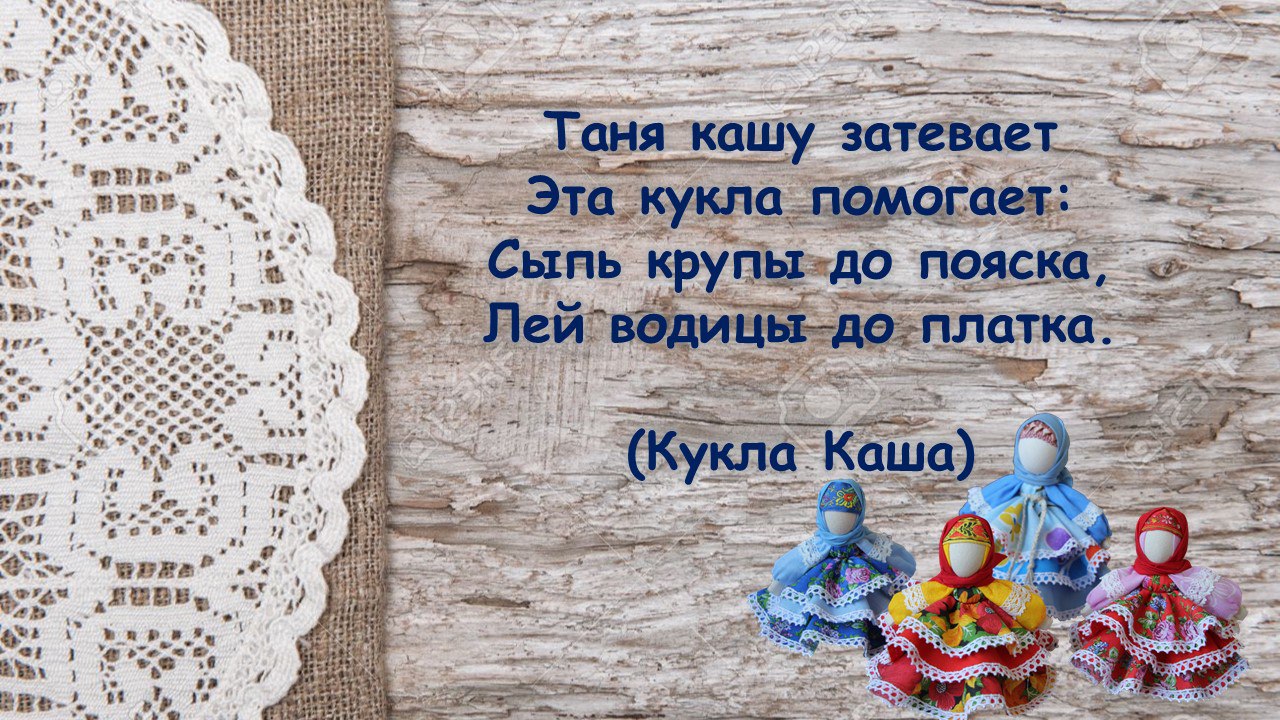 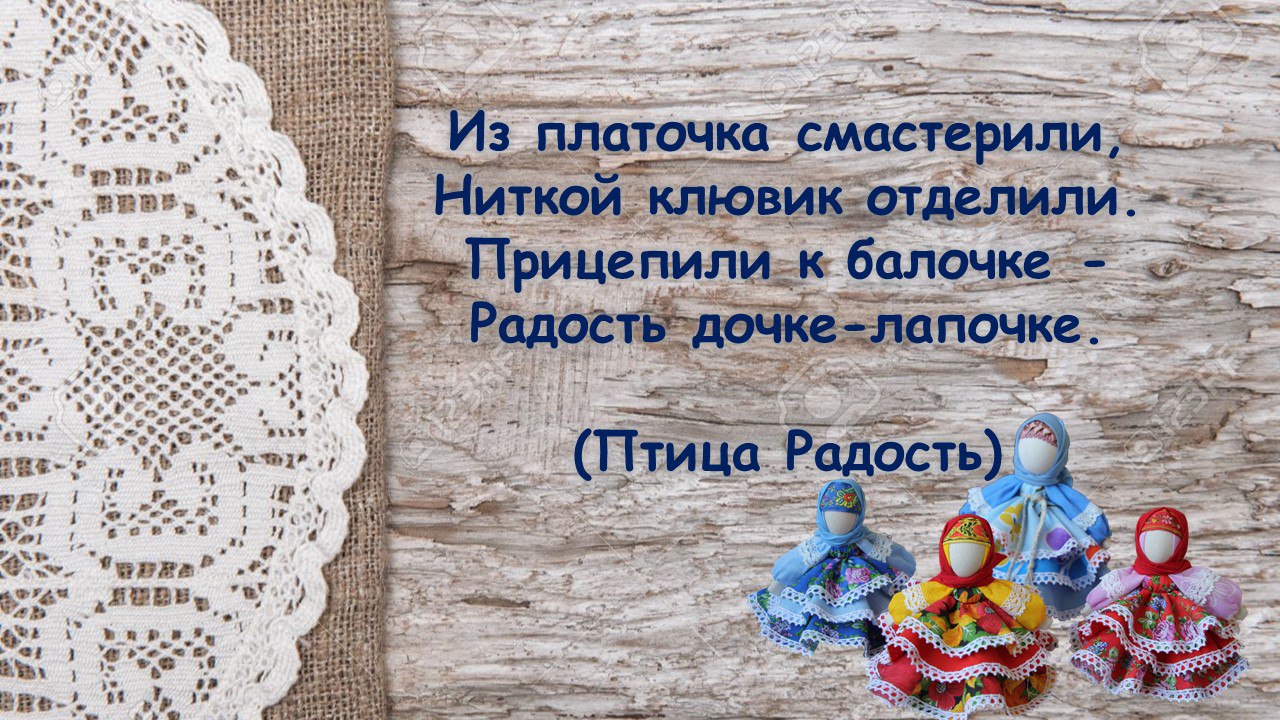 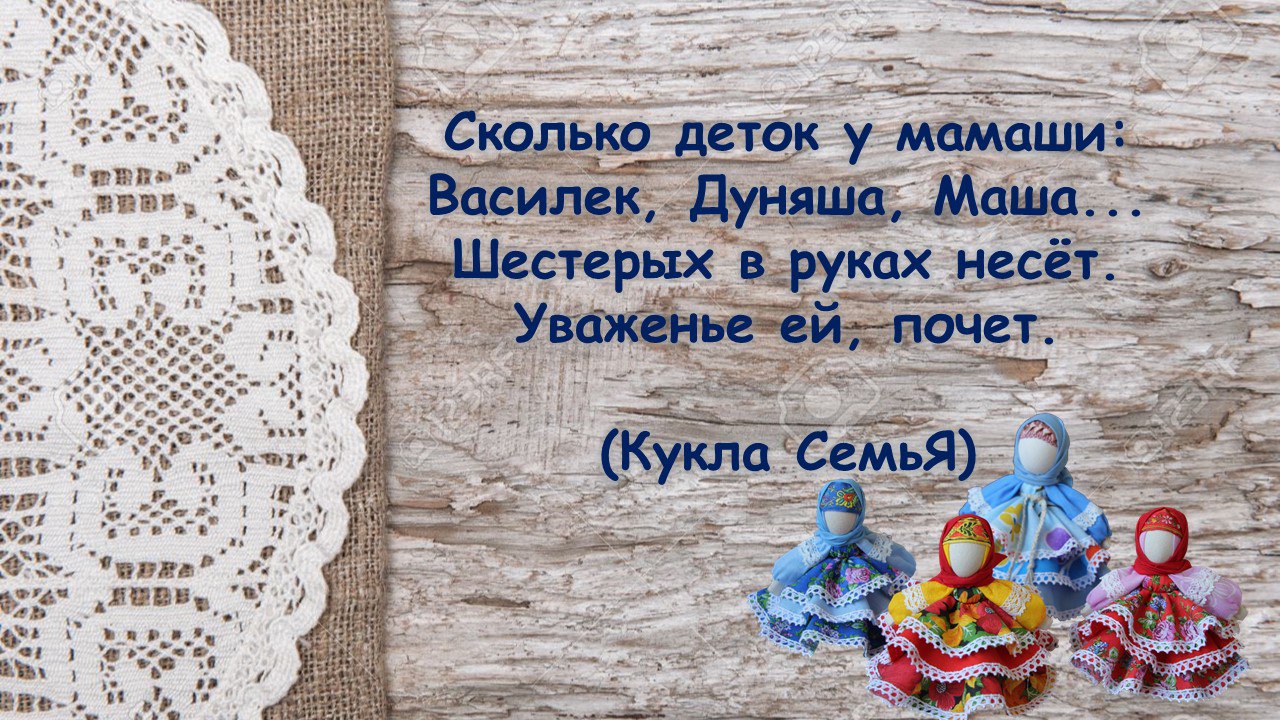 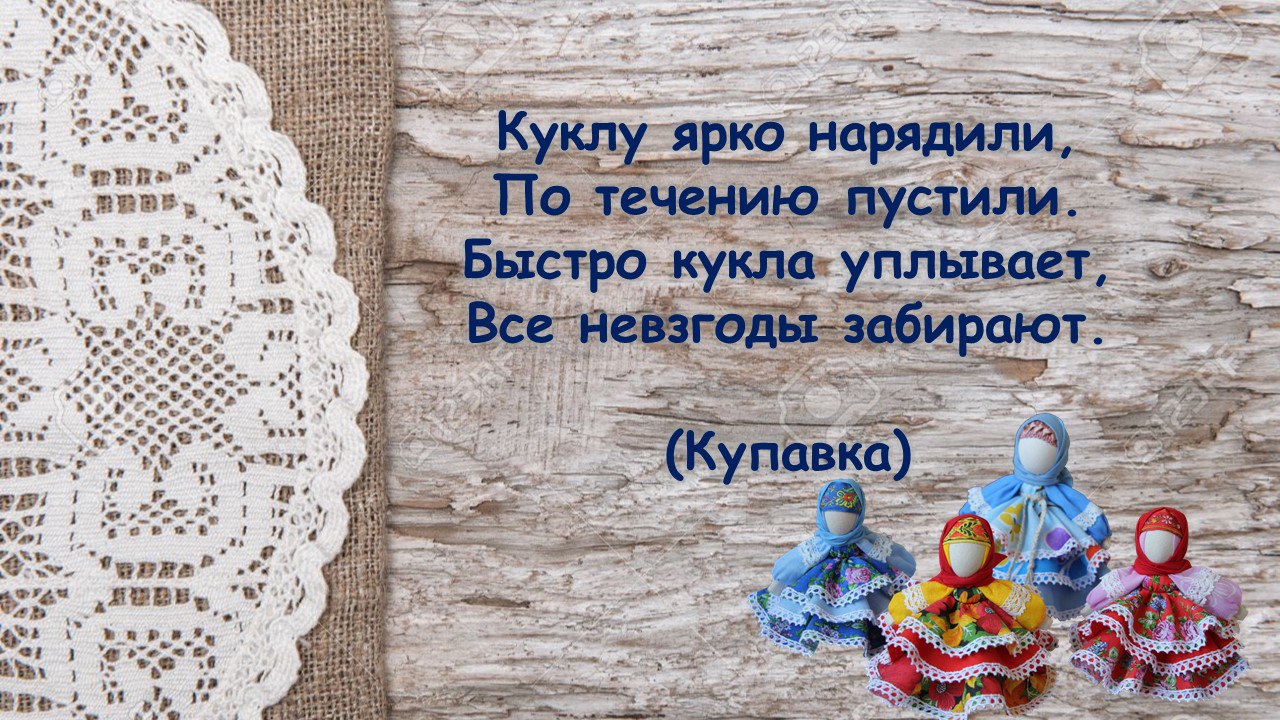 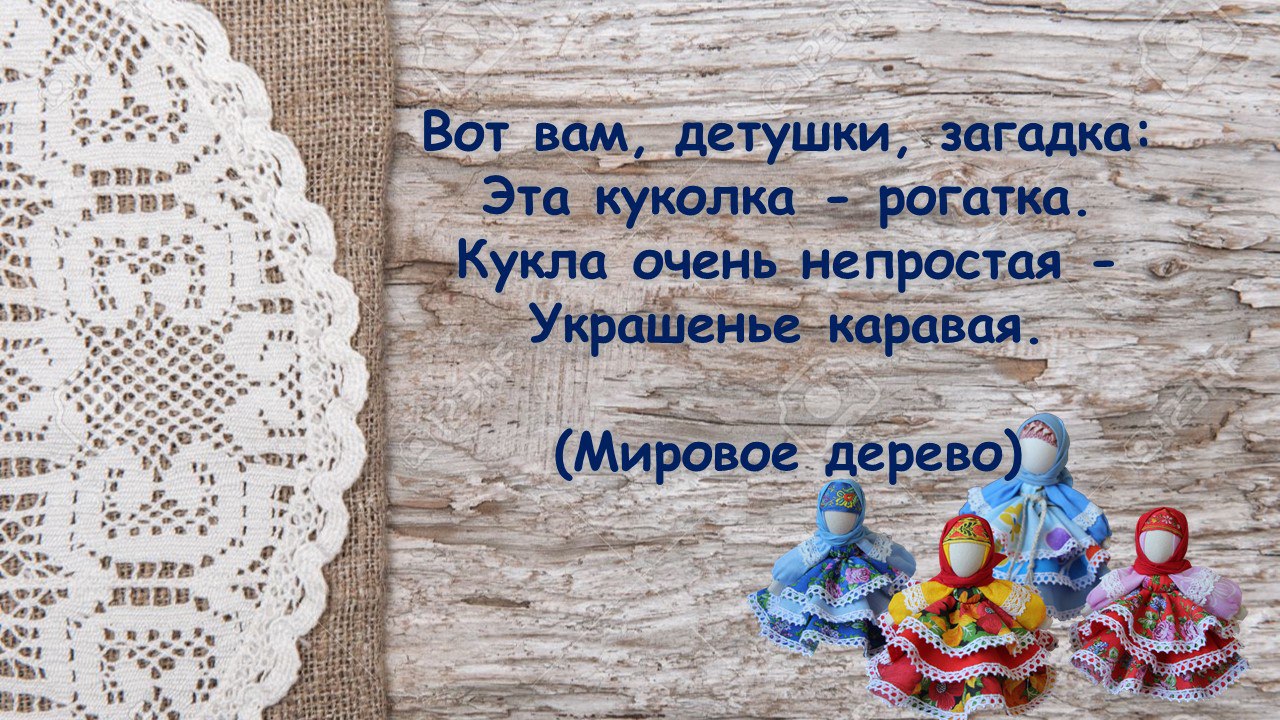 